Информационная справкао проведенных мероприятияхпо духовно-нравственному и патриотическому воспитаниюв 6 «А» классе  за 2021 – 2022 учебный год.1.09.21 г. Урок знаний. Единый классный час: «Основы безопасности и жизнедеятельности».       1 сентября 2021 года в 6 "а" классе прошел Всероссийский урок - классный час, посвященный основам безопасности и жизнедеятельности на тему: " Безопасность жизни нашей - есть основа школы каждой!" Цель:  систематизировать знания обучающихся о безопасности и жизнедеятельности, повторить с детьми правила поведения на дороге, в общественных местах, в экстремальных ситуациях.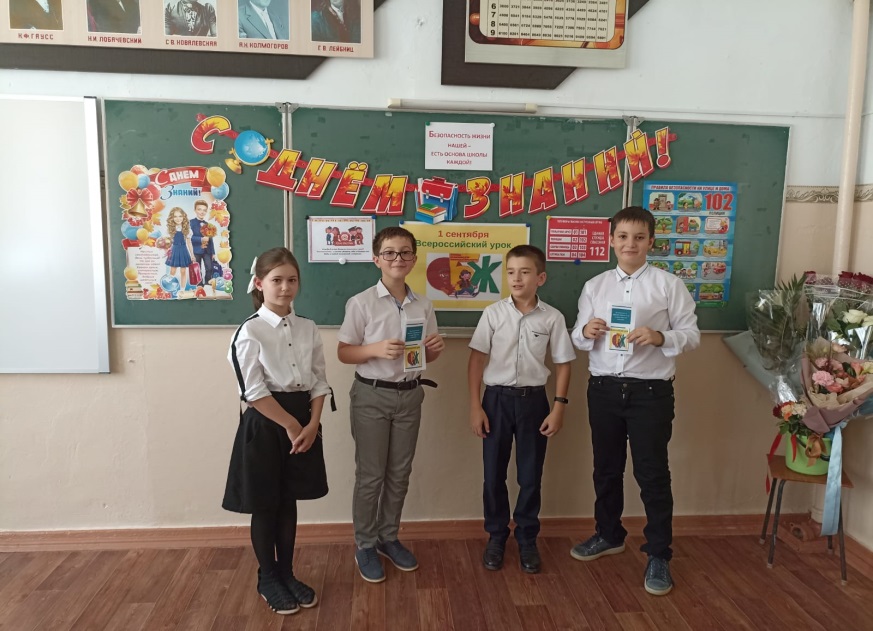 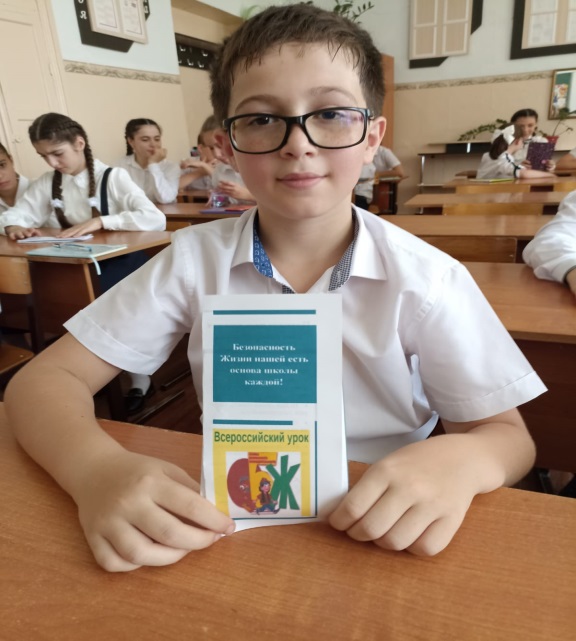 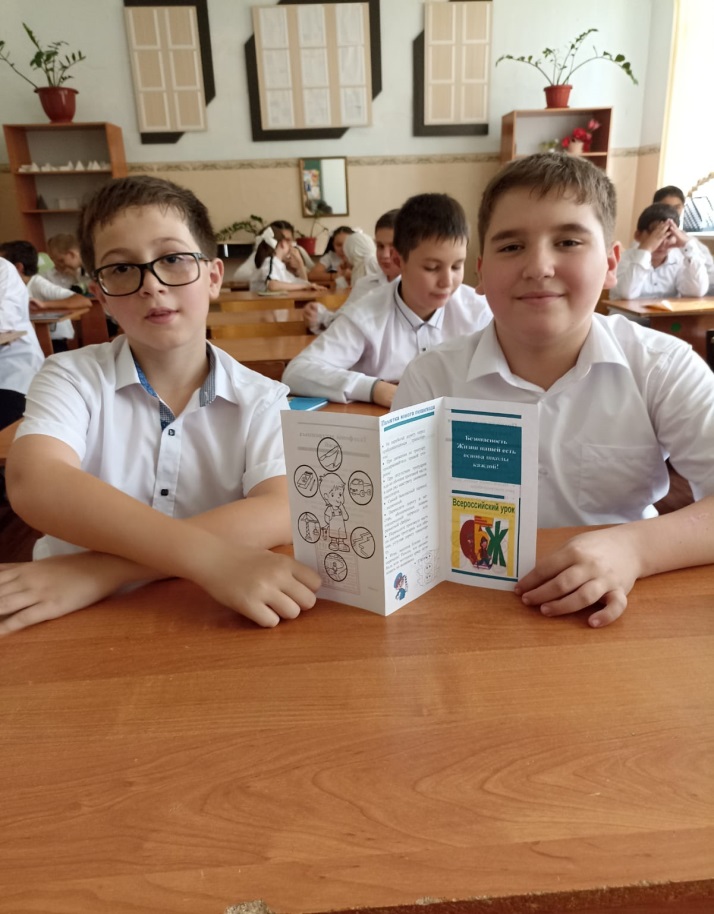 3.09.21 г. прошел урок Памяти. Классный час, посвященный Дню солидарности в борьбе с терроризмом на тему: «Вы навсегда в самом сердце Беслана, парни, закрывшие сердцем детей».14.09.21 г. Классный час посвященный  «Дню единства народов Дагестана». Классный час, приуроченный к празднованию Дня единства народов Дагестана на тему: "Един народ - страна крепка".Цель: способствовать воспитанию патриотизма,  сотрудничества, ответственного отношения к миру на Земле; закрепить знания  о государственной символике; развивать речь, логическое мышление, память; воспитать  чувство коллективизма, взаимопомощи.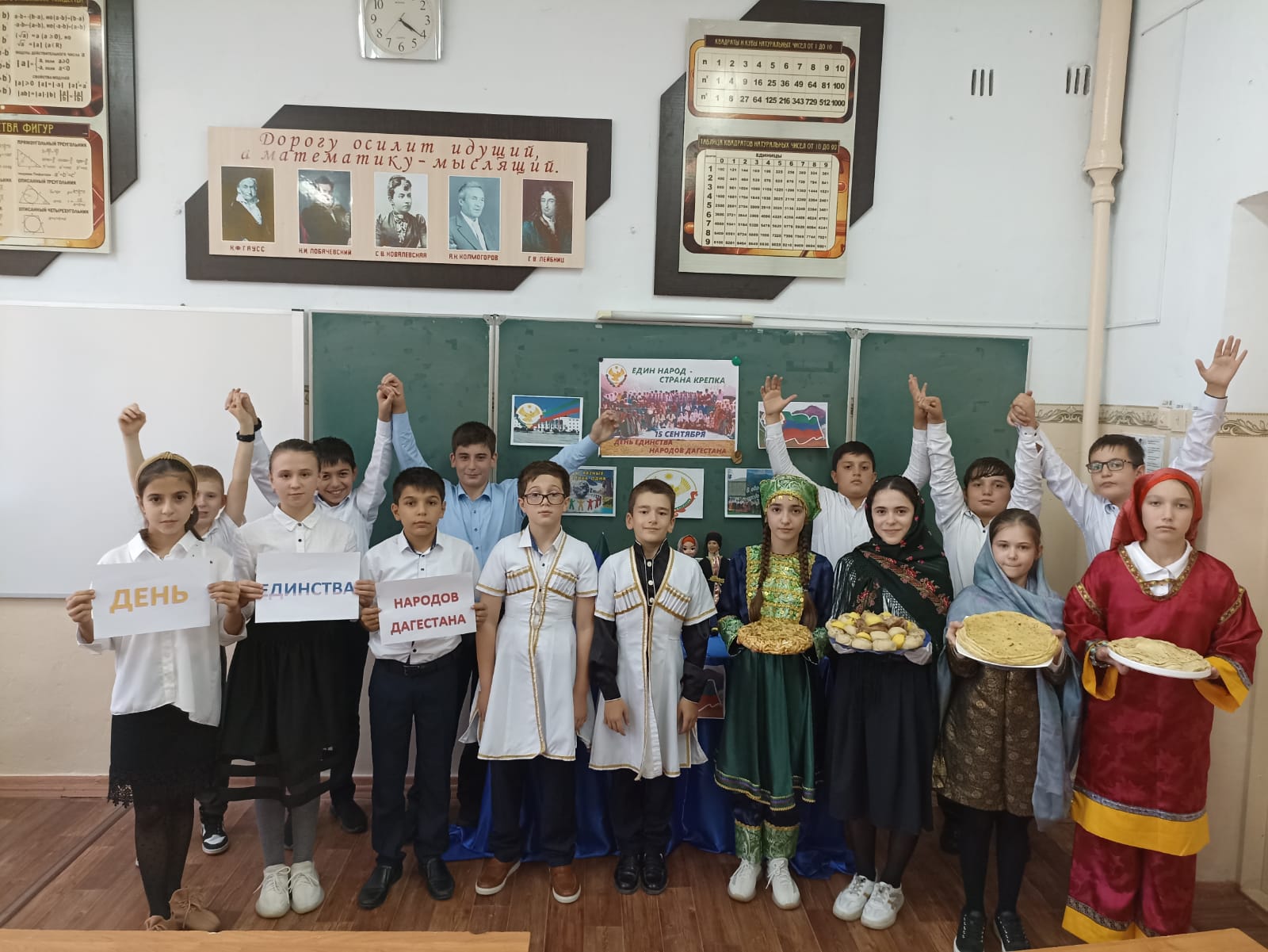 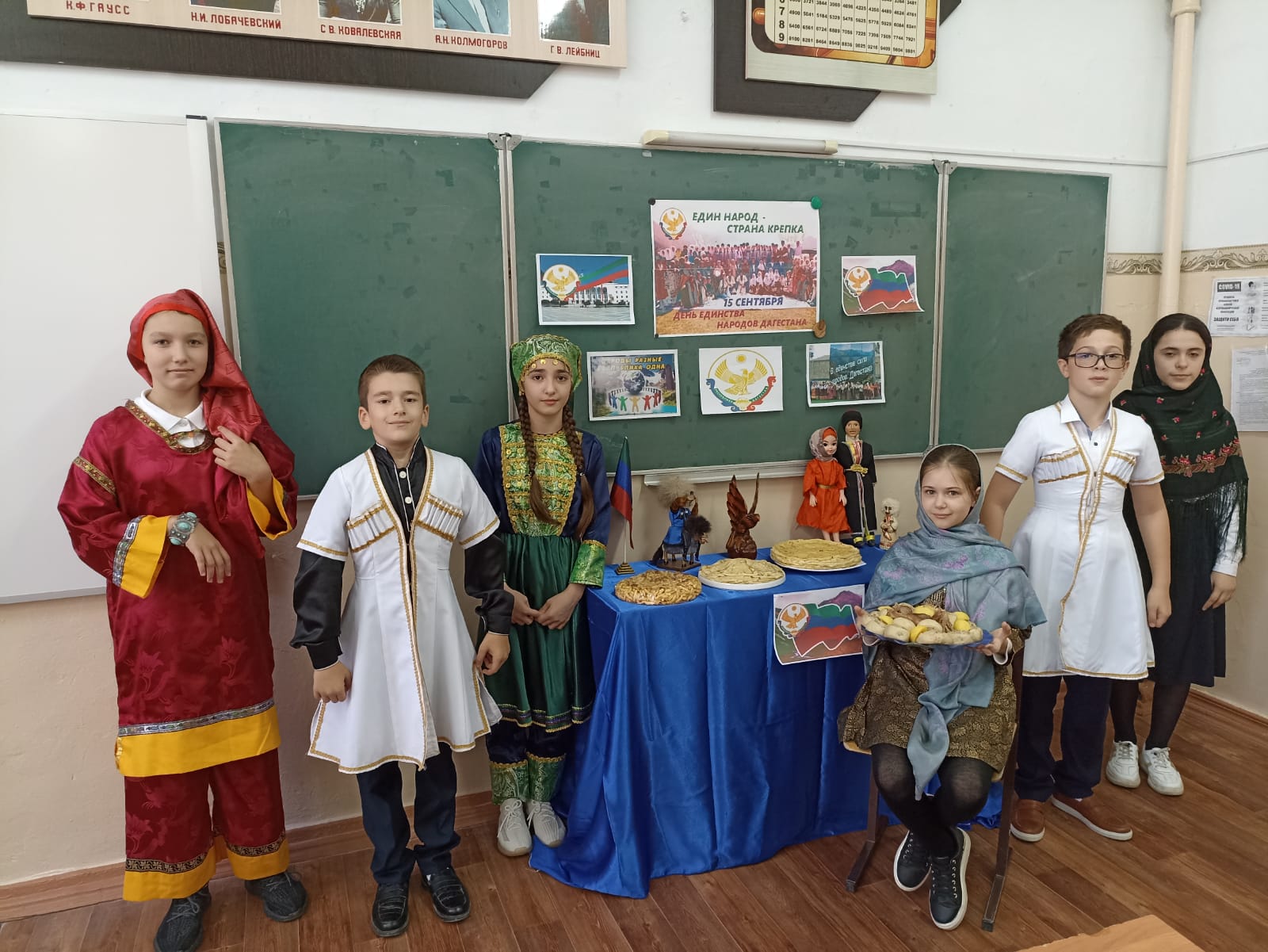 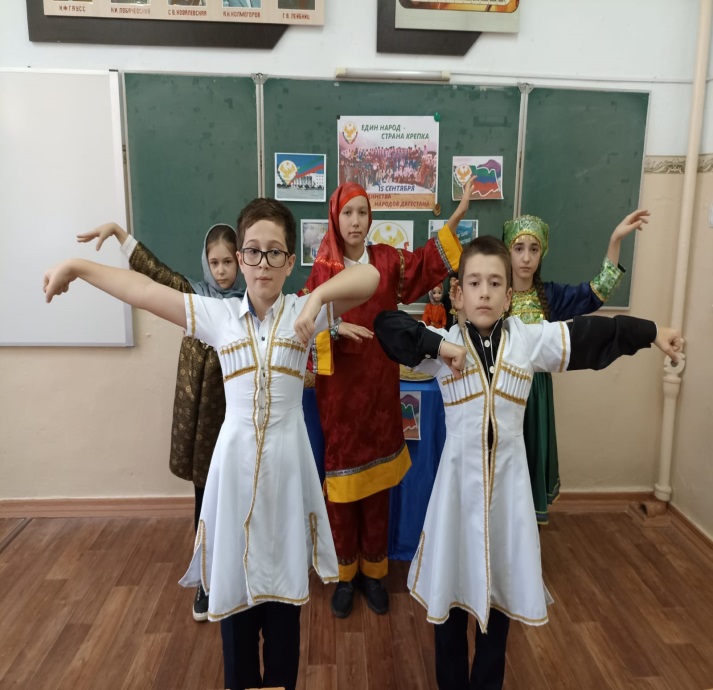 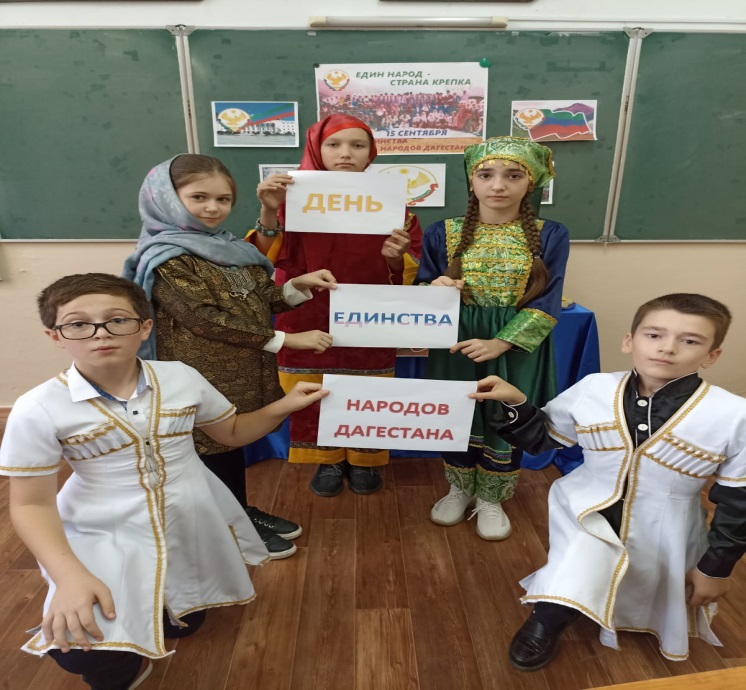 21.09.21 г. Классный час «День мира».23.09.21 г. приняли участие  в «Конкурсе  рисунков на тему: «Мы против террора»24.09.21 г. прошло родительское собрание «Возрастные особенности шестиклассника». Духовно-нравственное воспитание подростков (протокол прилагается).01.10.21 г. был проведен час общения, посвященный Дню пожилого человека: «Урок милосердия и доброты». Учащимися были подготовлены доклады и рассказы. Цель: Формирование у обучающихся представления о добре, милосердии, сострадании; расширение знаний о роли милосердия в жизни каждого человека;Задачи: Развивать нравственные качества обучающихся и их творческие возможности. (Присутствовало 30 человек)5.10.21 г. классным  руководителем  Плотниковой  О.А.  и учащимися 6 «А» было подготовлено  и проведено  открытое  внеклассное мероприятие в актовом  зале МКОУ СОШ № 7, посвященное  Дню учителя «На крыльях вдохновения».  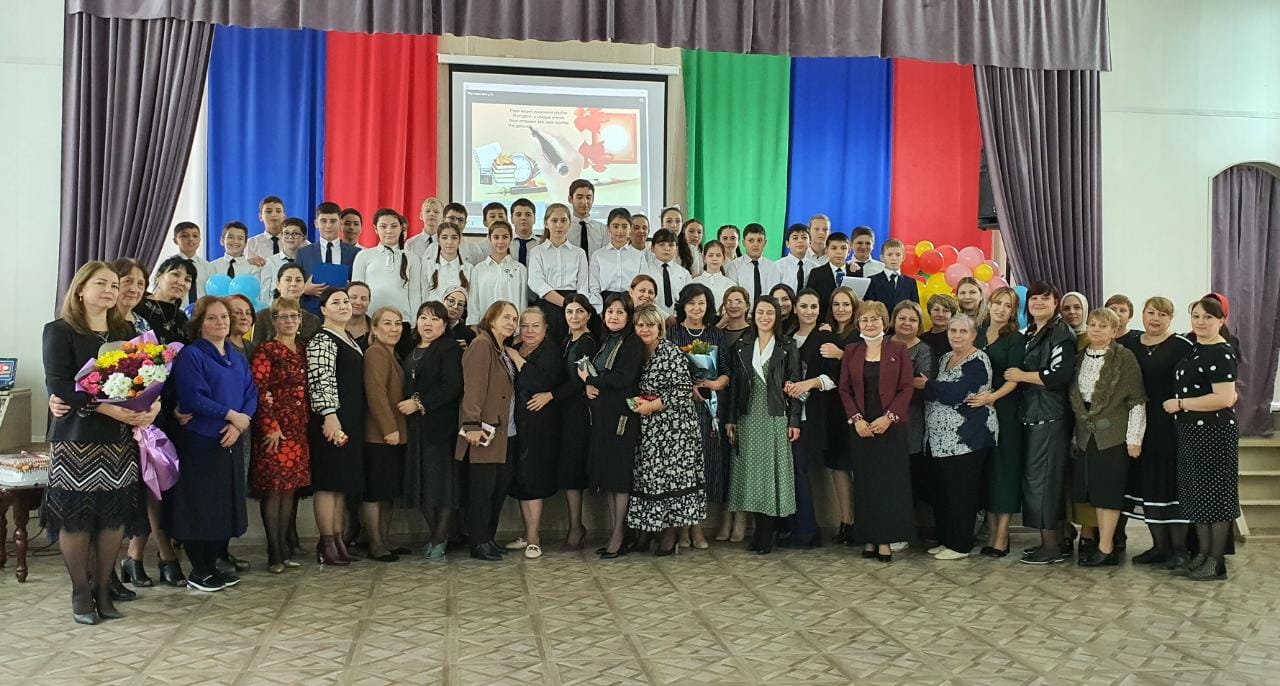 11.10.21 г. Классный час, посвященный Уроку милосердия, доброты и отваги, приуроченный к неделе правовых знаний детей  на тему: «Молодые и отважные: Дети-герои нашего времени и их подвиги».Цель: расширить представления учащихся о героях разных возрастов; пробудить сочувствие к людям; формировать положительную оценку нравственных качеств, самопожертвование, героизм и патриотизм.https://www.instagram.com/mkou_school_7/p/CU5lDPFFcgr/?utm_medium=copy_link( Присутствовало 30 человек)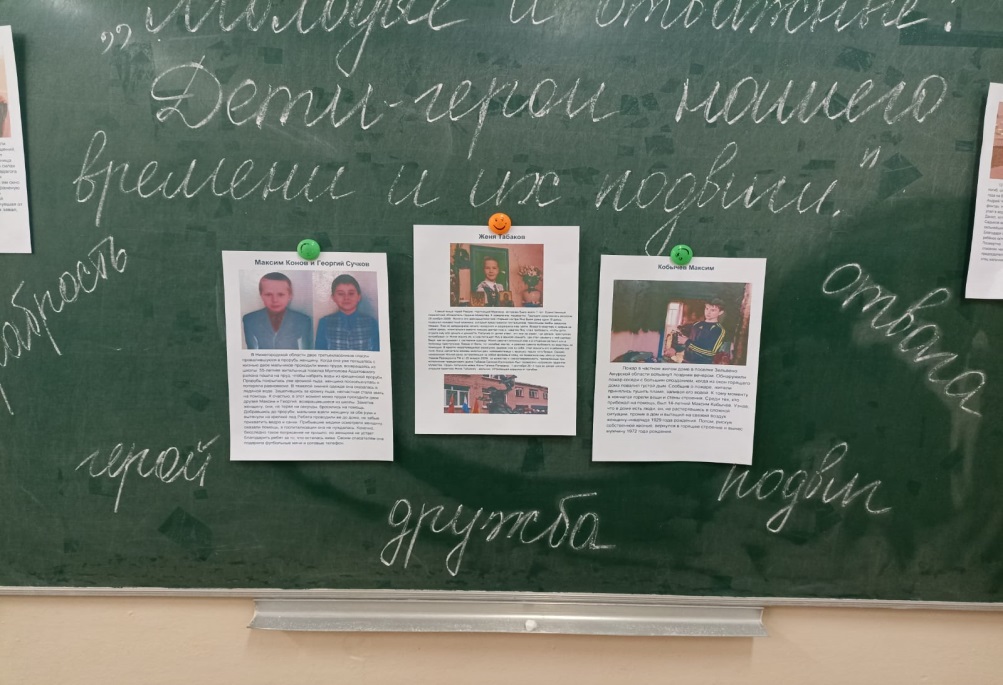 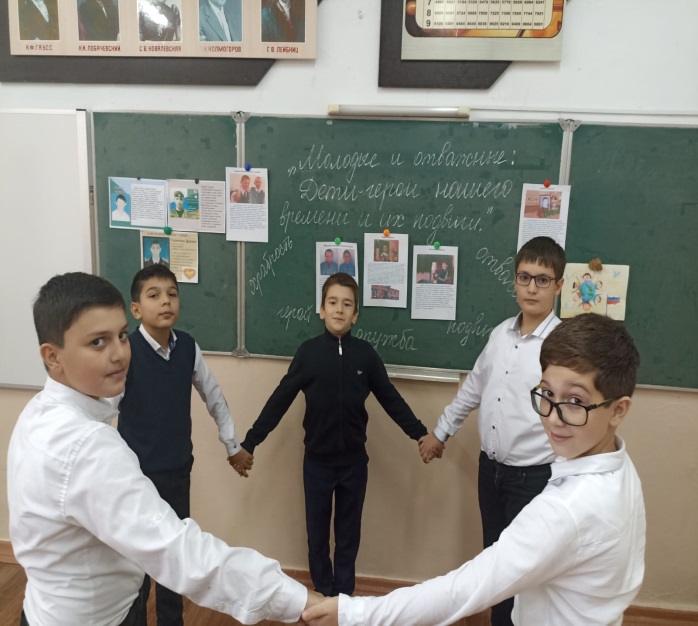 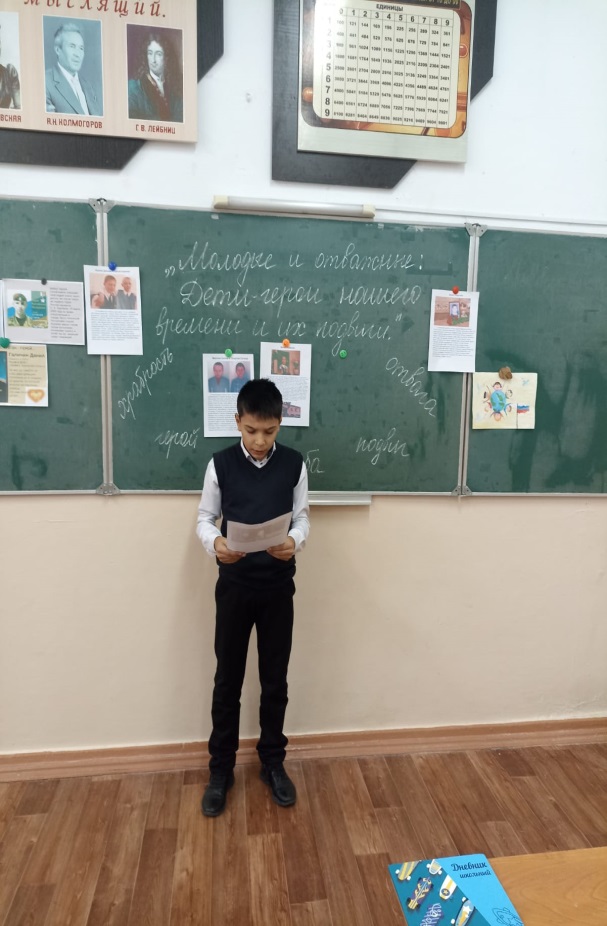 4.11.21 г. Классный час: «4 ноября – День народного единства». Учащимися был подготовлен видеоролик (челлендж). Цель :развивать чувство гражданственности и патриотизма, любовь к Родине, интерес к истории Российского государства; воспитывать чувство гордости и уважения к защитникам государства; формировать ответственность за судьбу Родины.https://www.instagram.com/tv/CV0yhYrgFJ1/?utm_medium=copy_link( Присутствовало 30 человек)4.11.21 г. учащиеся 6 «А» класса приняли активное участие в «Большом этнографическом диктанте - 2021». Все учащиеся получили сертификаты.10.11.21 г. Шахбулатовой  Камилой учащейся 6 «А» класса была подготовлена стенгазета «Детям о праве».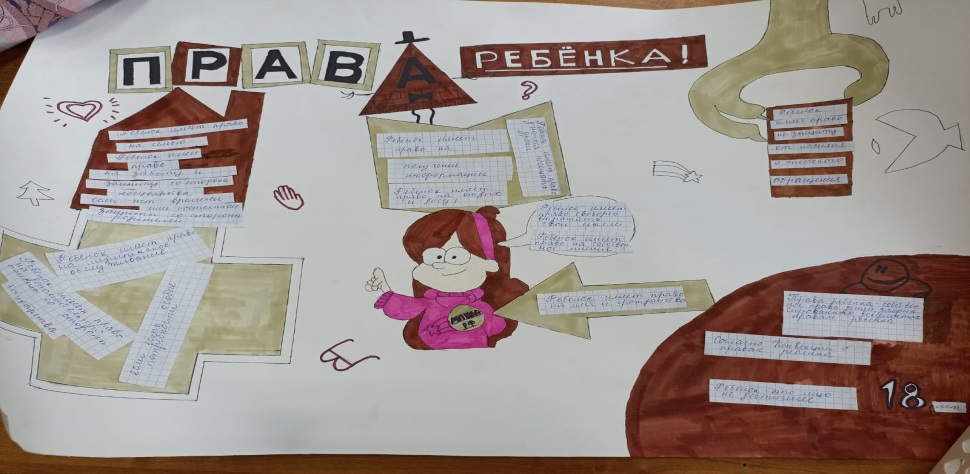 15.11.21 г. социальным педагогом Ериной А.С. была проведена беседа по теме: «Международный день прав детей».19.11.21 г. учащиеся 6 «А» класса приняли участие в школьной выставке рисунков «Права человека глазами ребенка». Ответственный  за проведение конкурса: Шрамко С.В. – учитель ИЗО. Учащиеся: Гросс А., Шахрудинов М-а., Джабраилов И.19.11.21 г. учащимися 6 «А» класса был подготовлен  классный час: «В мире доброты и красоты»,  приуроченный  к неделе правовых знаний детей. 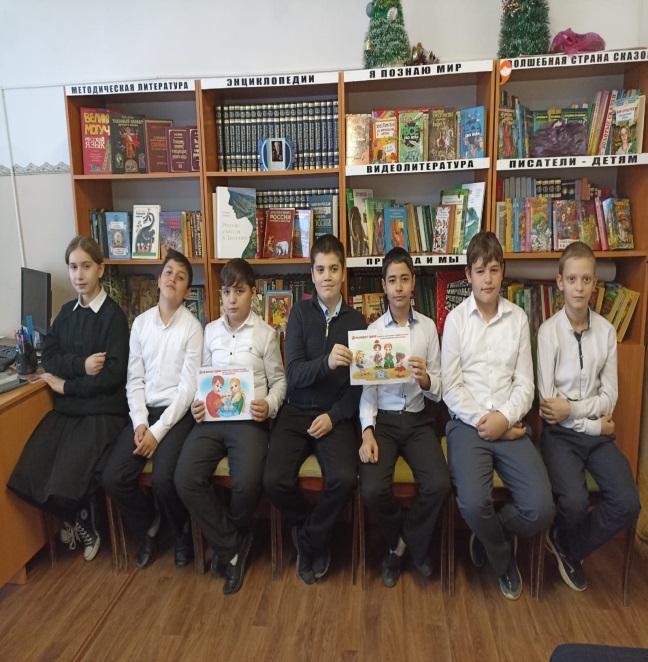 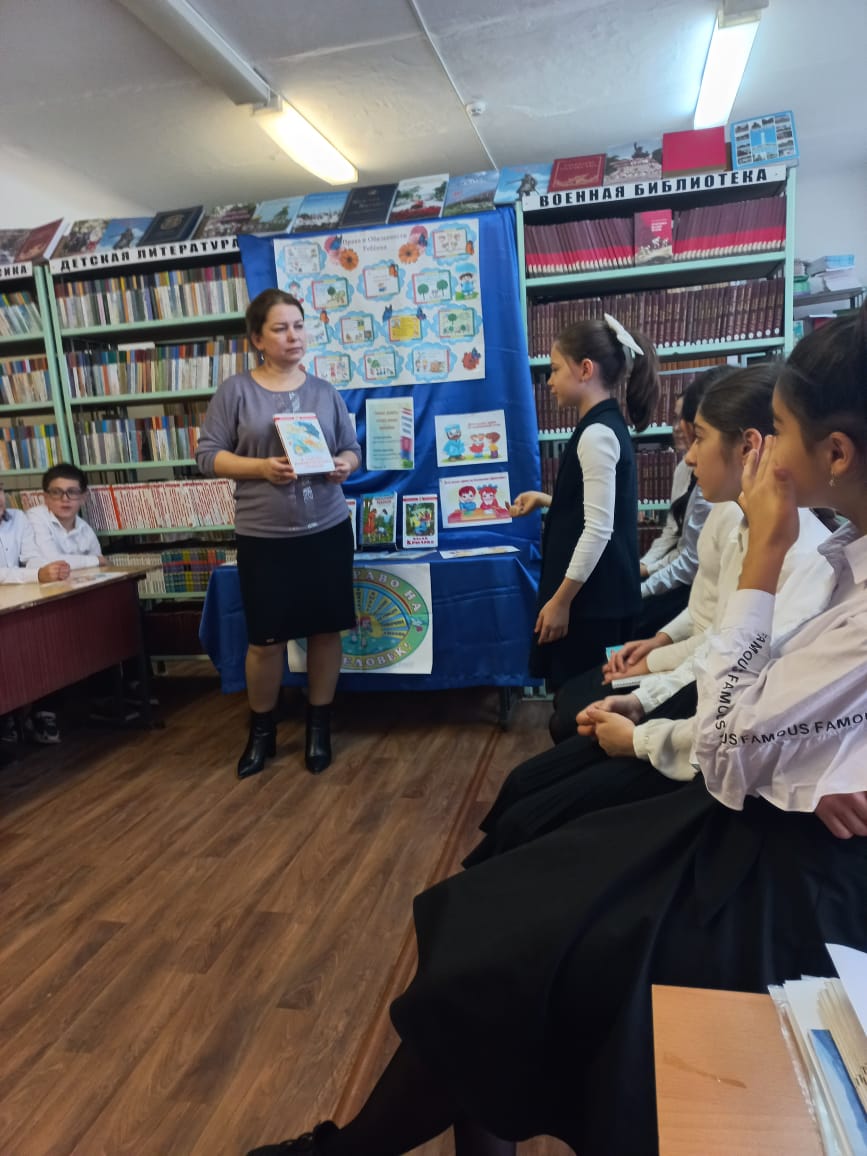 22.11.21 г. психологом школы был проведен классный час на тему: «День толерантности».23.11.21 г. учащийся 6 «А» класса принял участие в Городском  конкурсе  творческих работ ко Дню народного единства   «Мы один народ, у нас одна страна!»Цель: представить работу, посвященную теме народного единства, многонациональности РФ. Итоги: Лобунец Даниял -2 место.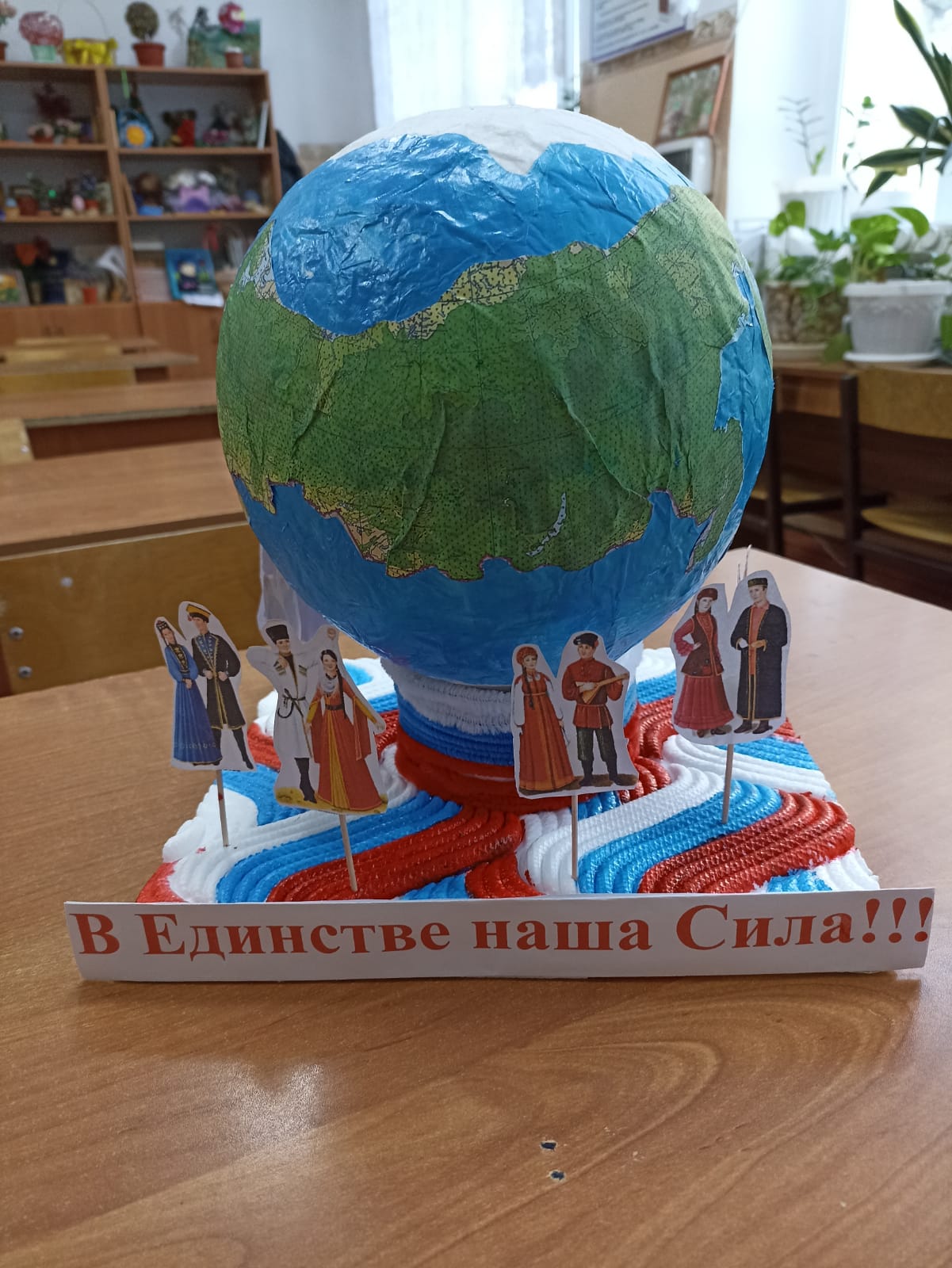 25.11.21 г. Приняли участие в республиканском конкурсе сочинений «Память сильнее времени». Итоги школьного этапа:1.Лобунец Д.2.Магомедов И. 3.Гросс А.4.Шахбулатова К.Итоги городского этапа:Лобунец Даниял -1 место3.12.21 г. Приняли участие в Международной акции «Тест по истории ВОВ» Цель: выявить у участников знания по ВОВ. Все учащиеся получили сертификаты.https://www.instagram.com/p/CXDPNyfN9-f/?utm_medium=copy_link(Участие приняло 10 человек)6.12.21 г. Классный час: «Урок памяти подвига Зои Космодемьянской», посвященный  Памятной дате Дню Героев Отечества». История этой девушки стала одной из канонических легенд о советских героях. Она стала первой женщиной, во время войны посмертно удостоенной Золотой Звезды Героя СССР.https://www.instagram.com/p/CXJqEg7tLYV/?utm_medium=copy_link( Присутствовало 28 человек)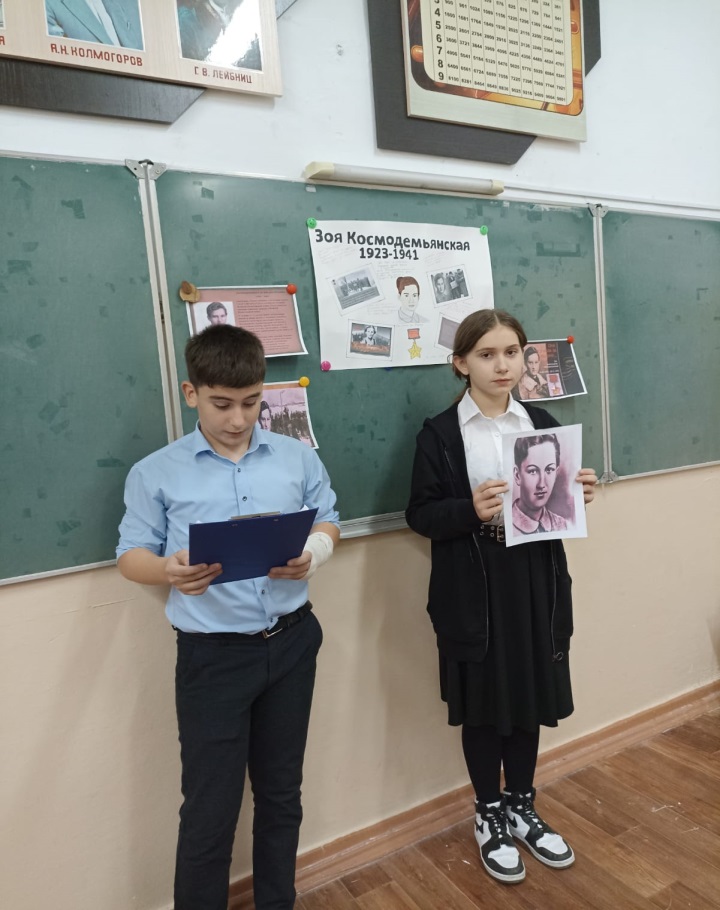 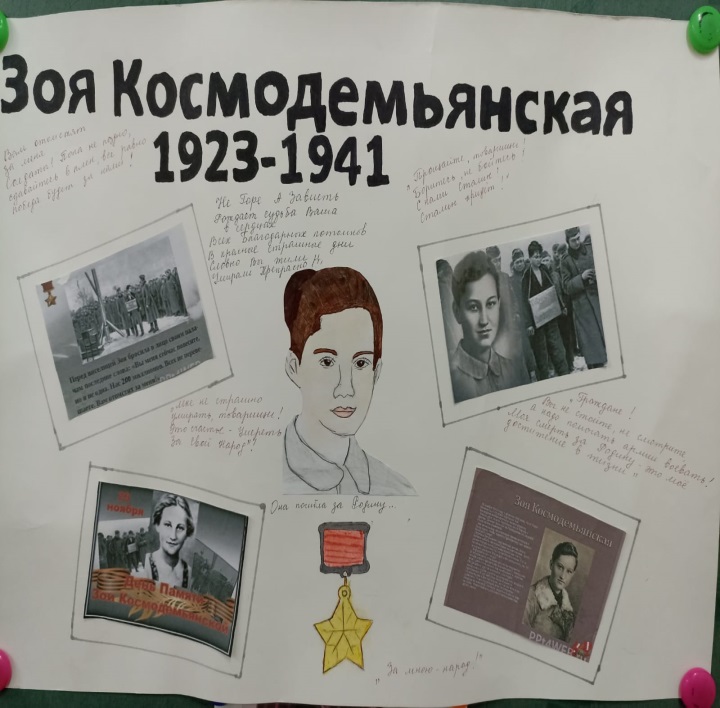 8.12.21 г.  учащиеся 6 «А» класса приняли участие Акции  (видеоролик), «Подвиг Зои Космодемьянской», посвященный  80-летию подвига Зои». Видеоматериал подготовил  Оганесов  Давид.https://www.instagram.com/tv/CXOqRDjgk0M/?utm_medium=copy_link13.12.21 г.  классным руководителем 6 «А» класса совместно с социальным педагогом  Ериной А.С. был проведен  классный час: «Основной закон государства -  Конституция».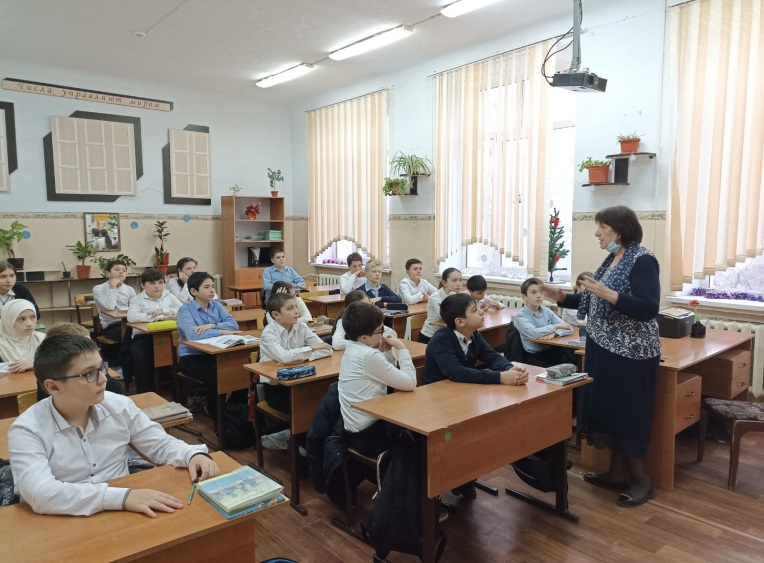 10.01.21 г.  проведен классный час: «Герои 1996 года. Страшный январь». С учащимися посетили мемориал памяти, посвященный погибшим людям в 1996 году, находящийся на территории ЦГБ г.Кизляра.Цель: расширить представления учащихся о героях разных возрастов;пробудить сочувствие к людям; формировать положительную оценку нравственных качеств, самопожертвование, героизм и патриотизм. (Приняло участие 29 человек)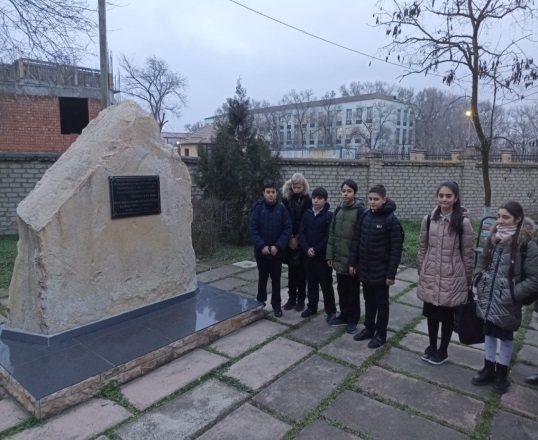 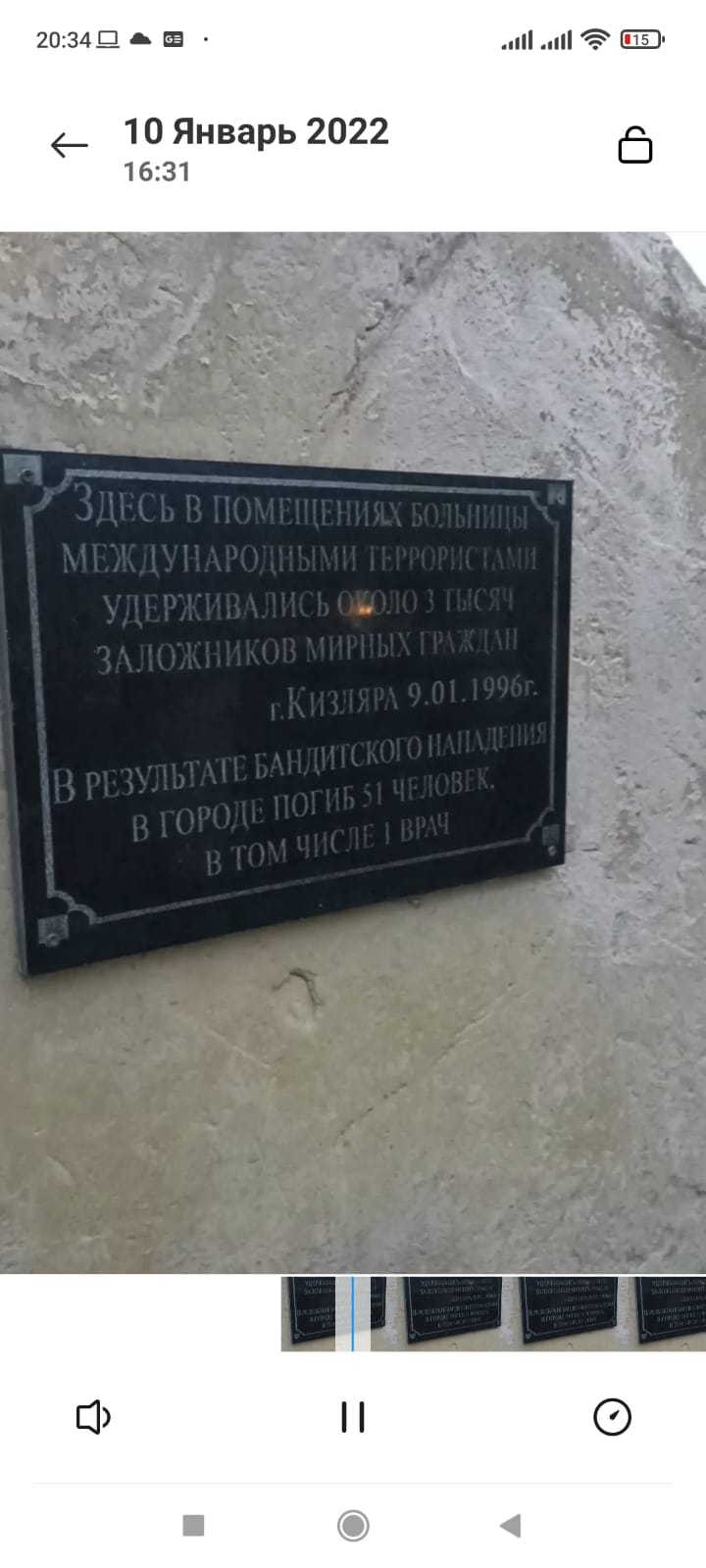 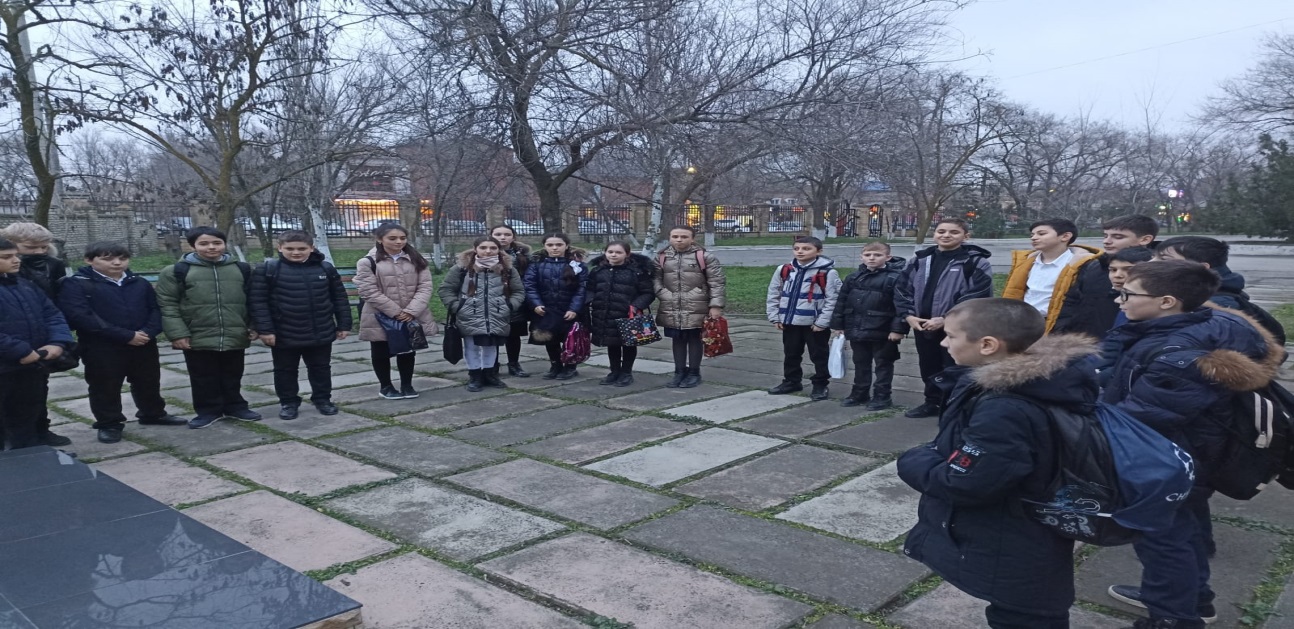 11.01.21 г. «Акция милосердия и доброты» - организованная «Волшебным праздником» г.Кизляра спешите делать добрые дела: «Елочка добра». Елочка с желаниями стояла в Кофейне – Татао.Цель: учащиеся и родители исполнили мечту мальчика Максима из детского дома сирот  г.Махачкала. Взяли письмо с желанием и исполнили его, купив сотовой телефон его мечты. Делая такие поступки – наши дети становятся чуточку добрее!https://www.instagram.com/tv/CZKZ121o0lJ/?utm_medium=copy_link(Участие приняло 29 человек)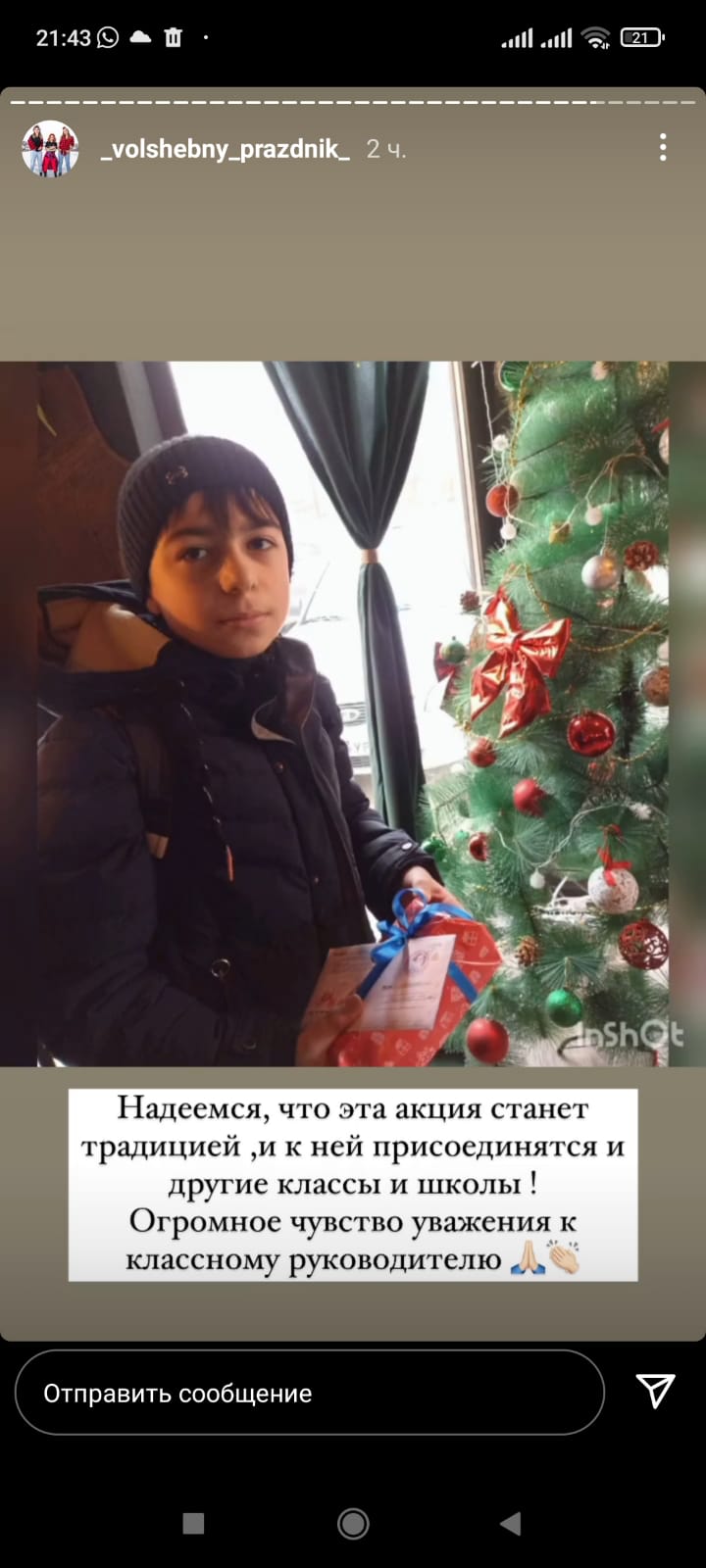 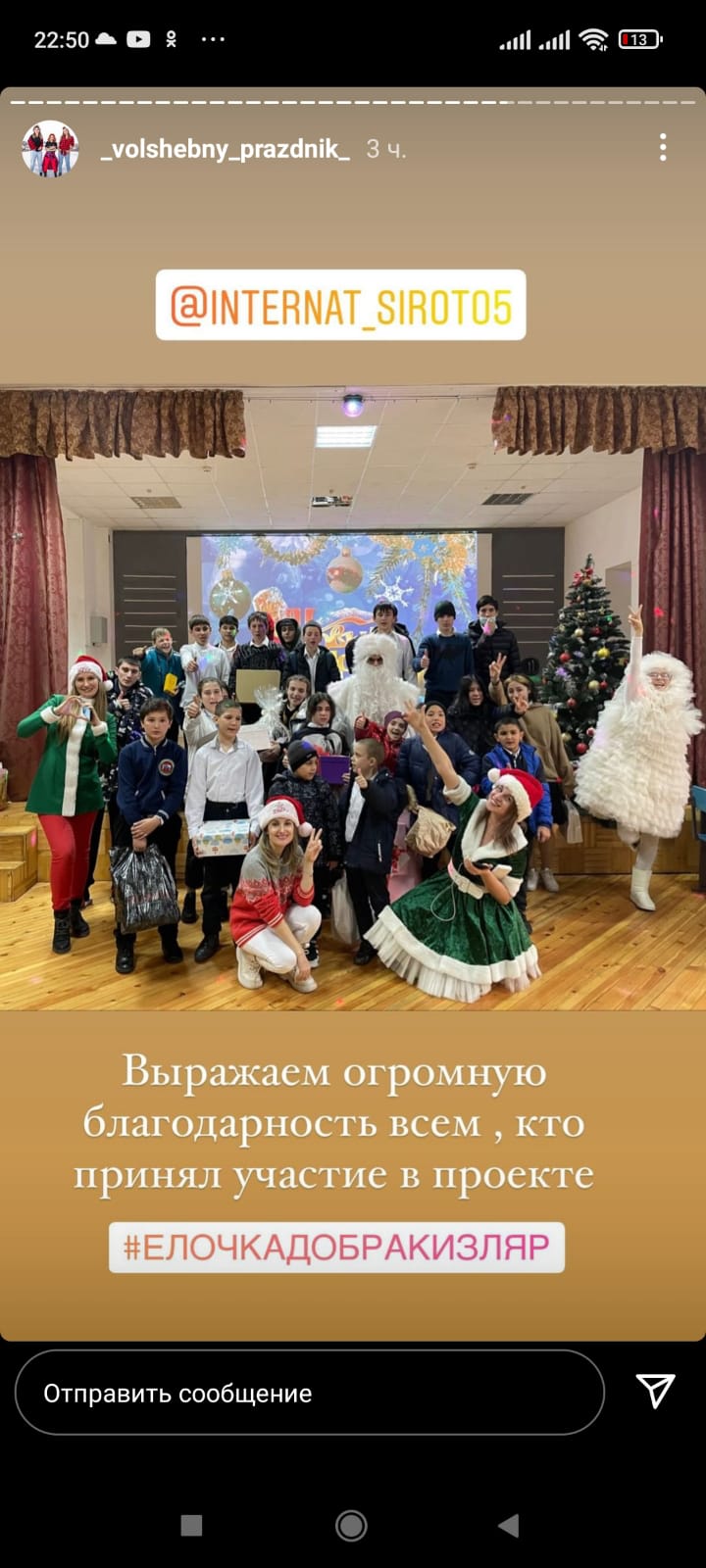 28.01.21 г. Классный час, посв. Дню памяти Блокадного Лениграда на тему: «Только Победа и жизнь!»Цель: расширить знания детей о войне; заинтересовать неизвестными историческими фактами; воспитывать уважение к защитникам Родины; развивать патриотические чувства и опыт нравственного поведения личности, побуждение интереса к истории своей страны;совершенствовать духовно - патриотическое развитие суворовцев, сохранять и развивать чувства гордости за свою страну, воспитывать уважительное отношение к старшему поколению, памятникам войны, способствовать развитию мышления и познавательной активности.https://www.instagram.com/tv/CZR7hcfozjA/?utm_medium=copy_link(Участие приняло 29 человек)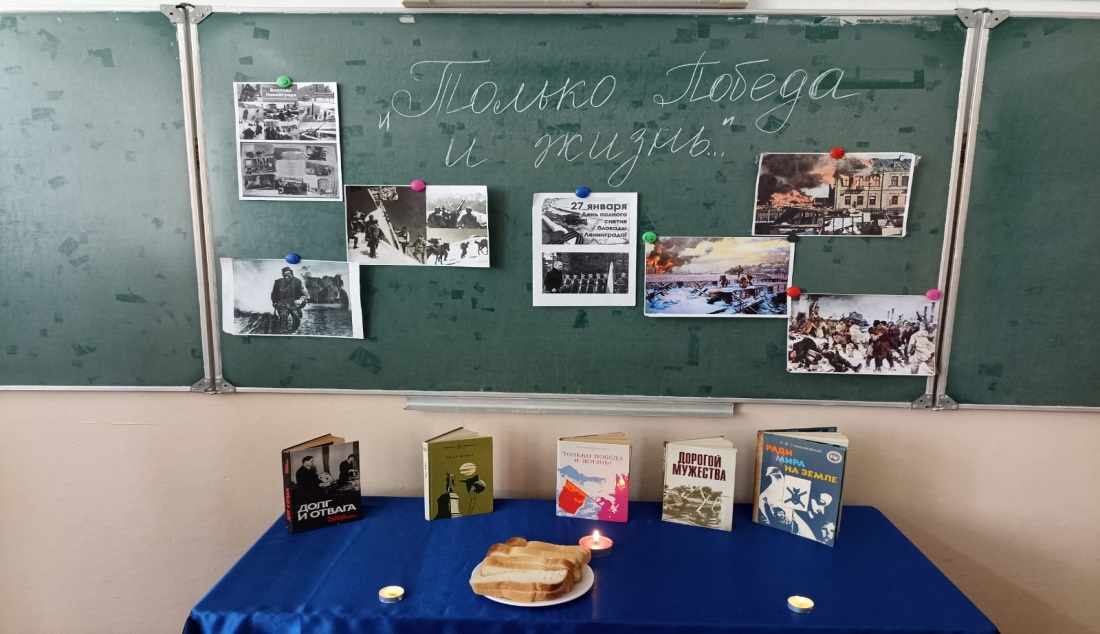 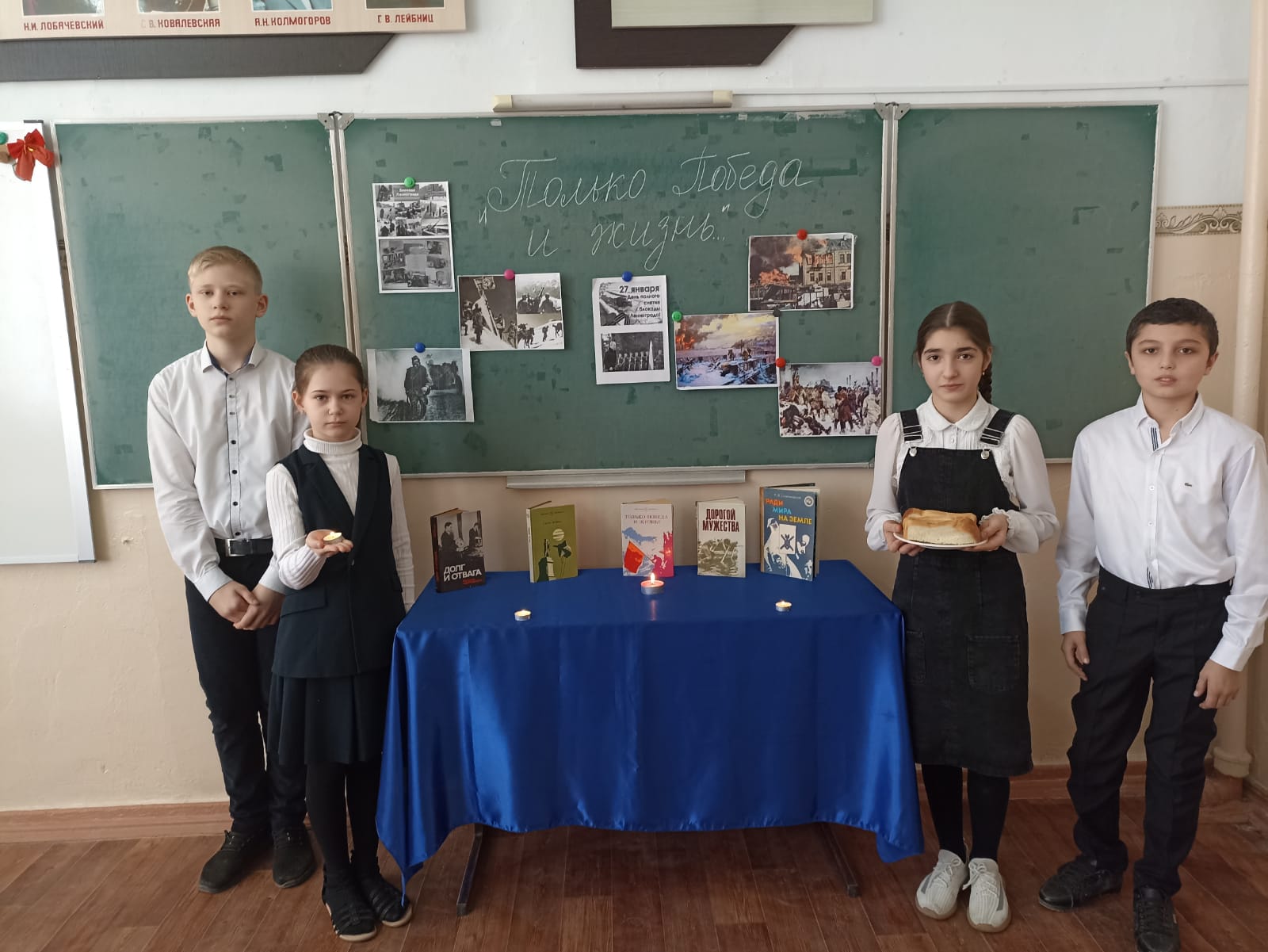 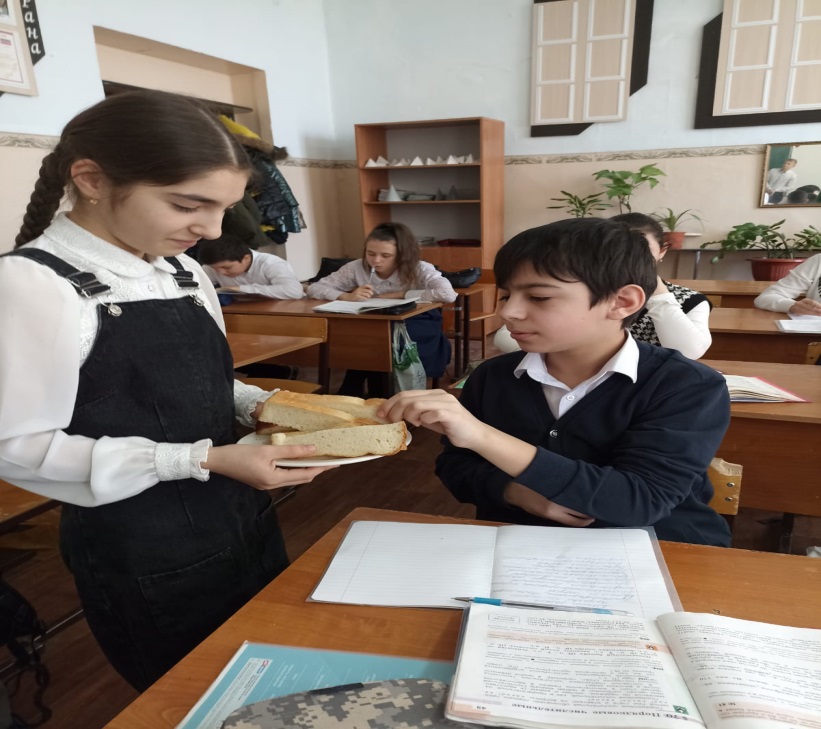 07.02.22 г. Классный час  на тему: "Дети войны...",  посвященный 8 февраля День юного героя – антифашиста.Цель: познакомить детей с юными героями-антифашистами, пионерами-героями Великой Отечественной войны; воспитывать чувства патриотизма, любовь к Родине, сострадание к людям.https://www.instagram.com/tv/CaSSJ7BASIk/?utm_medium=copy_link(Участие приняло 29 человек)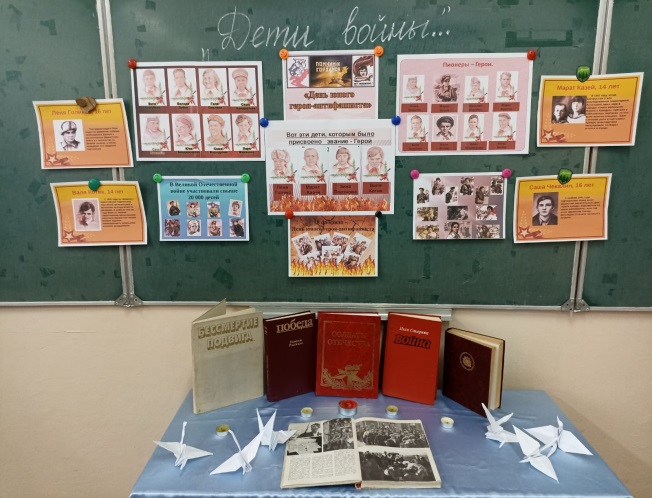 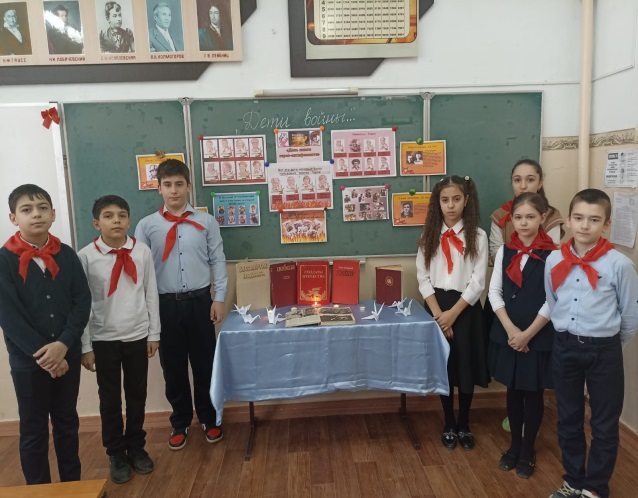 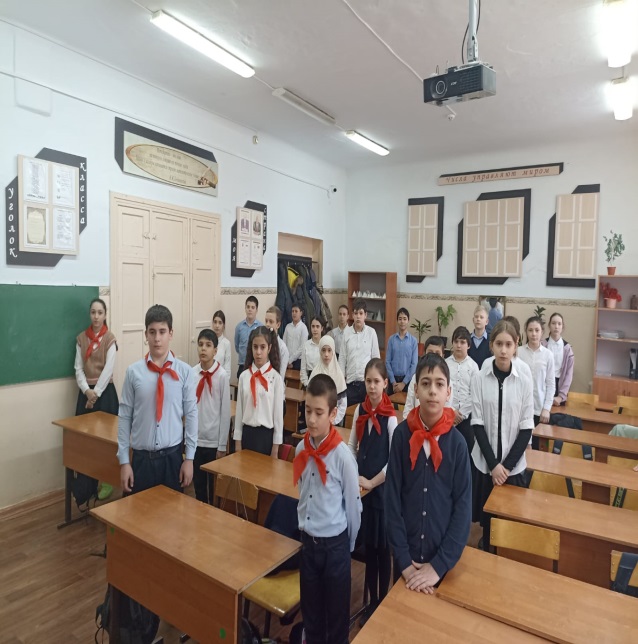 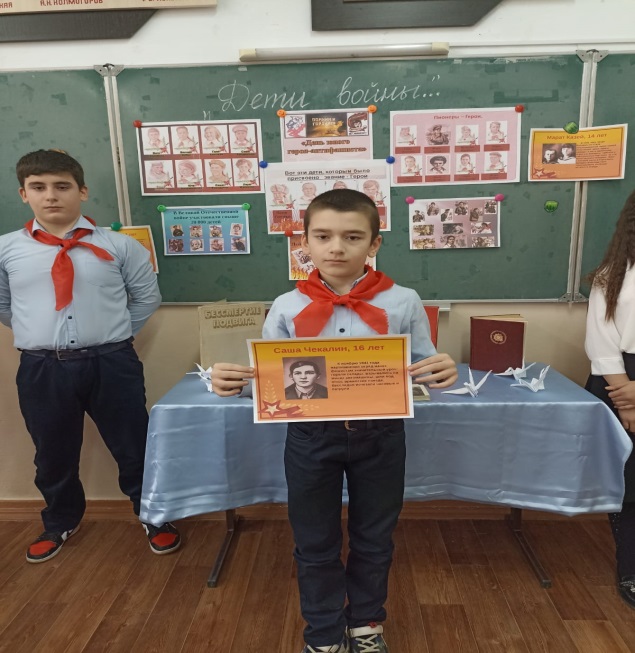 С 21.02.-22.01.22 г.  ежегодно учащиеся  6 «А» класса принимают активное участие во Всероссийской Акции -  «Армейский чемоданчик».Цель: познакомить учащихся с историей возникновения памятных дат;способствовать формированию у учащихся гордости за Родину, развивать чувство патриотизма;сформировать среди подрастающего поколения представление о долге, чести, ответственности, нравственности, понимании того, что без патриотизма не будет нашей Родины,  России.https://www.instagram.com/tv/CaT9FTBAVy5/?utm_medium=share_sheet (Участие приняло 29 человек)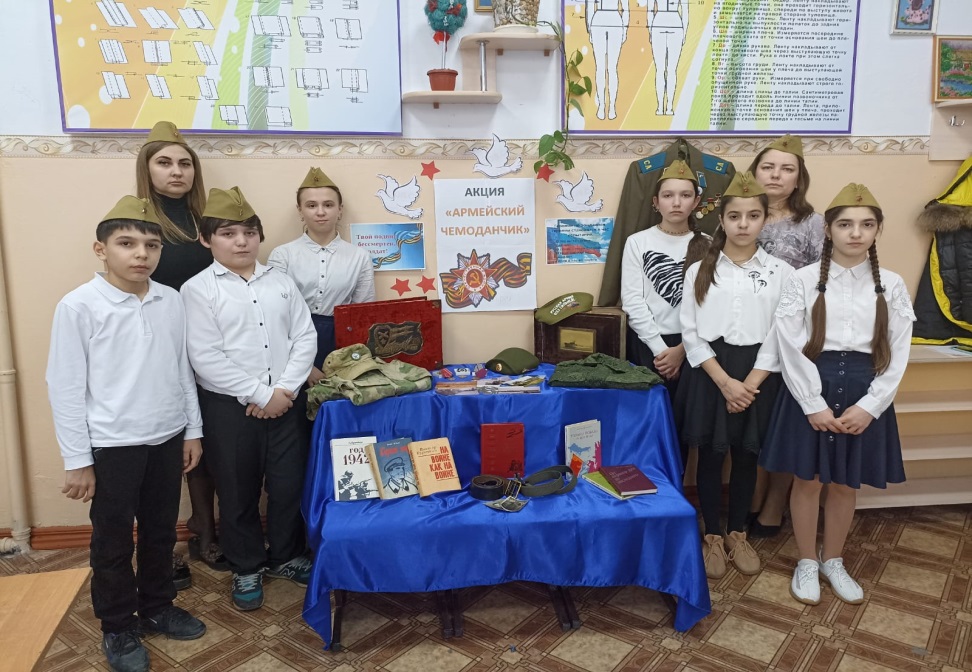 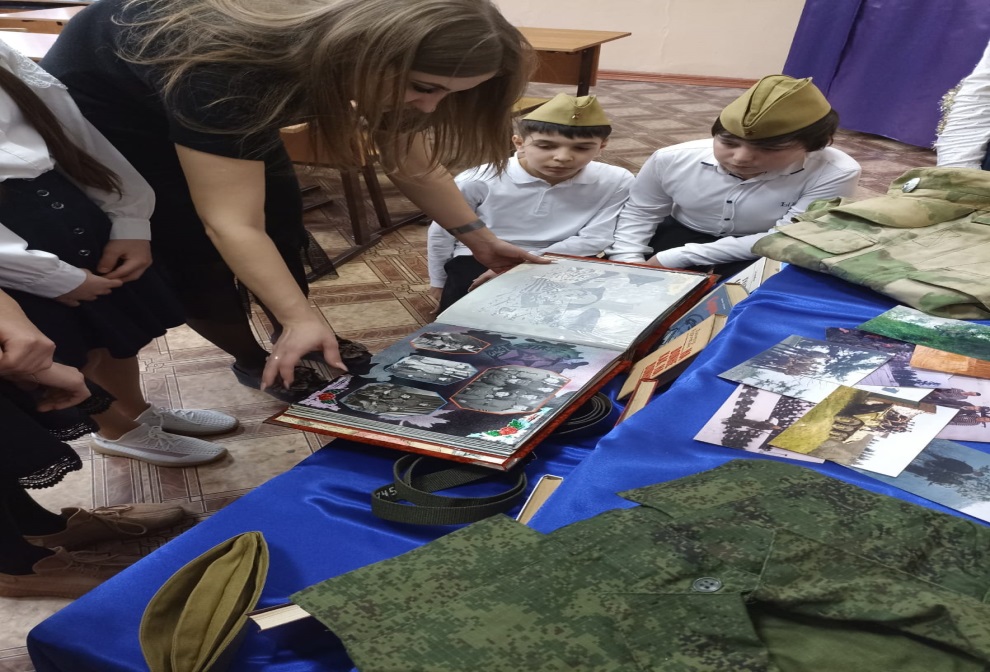 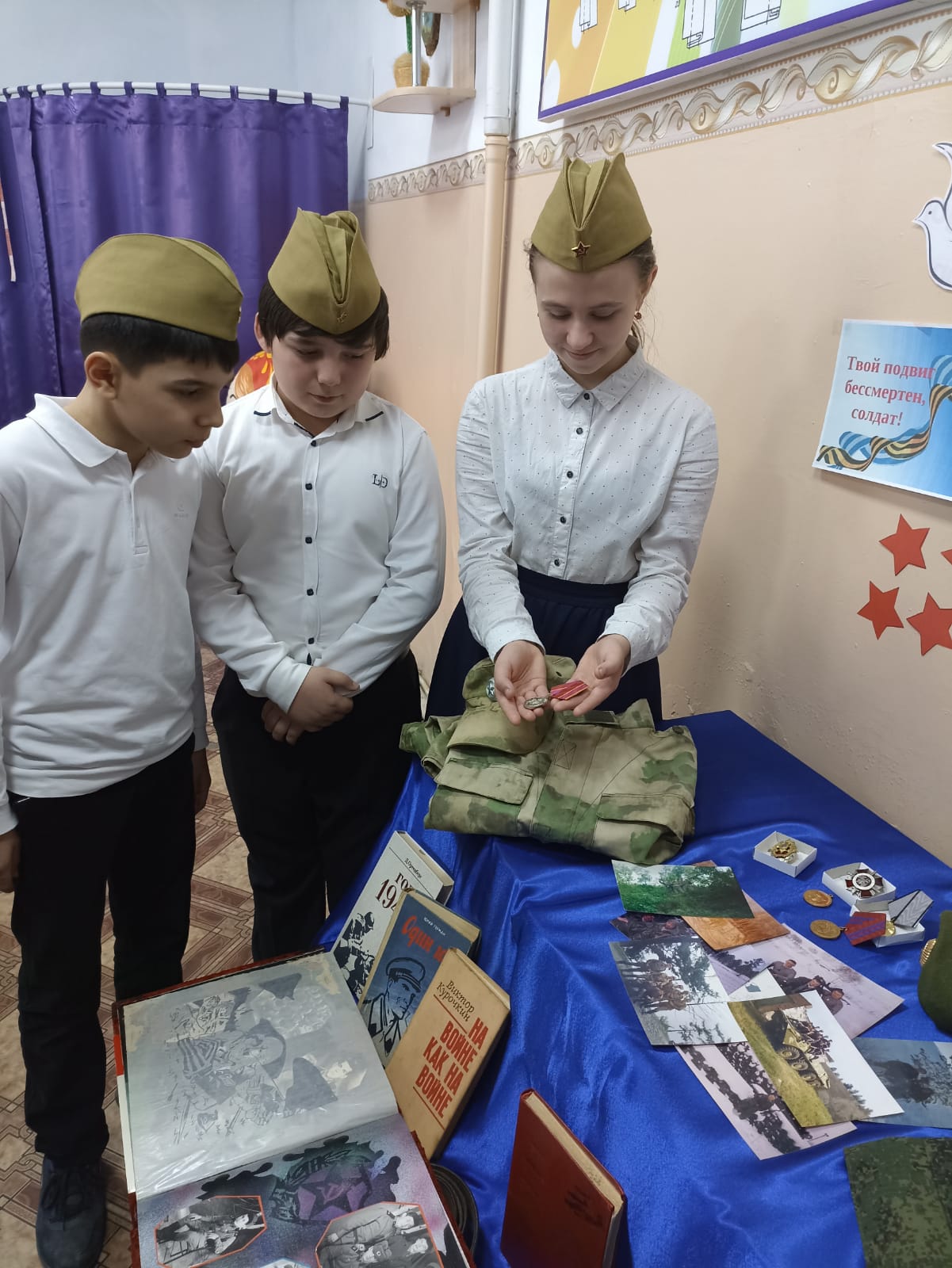 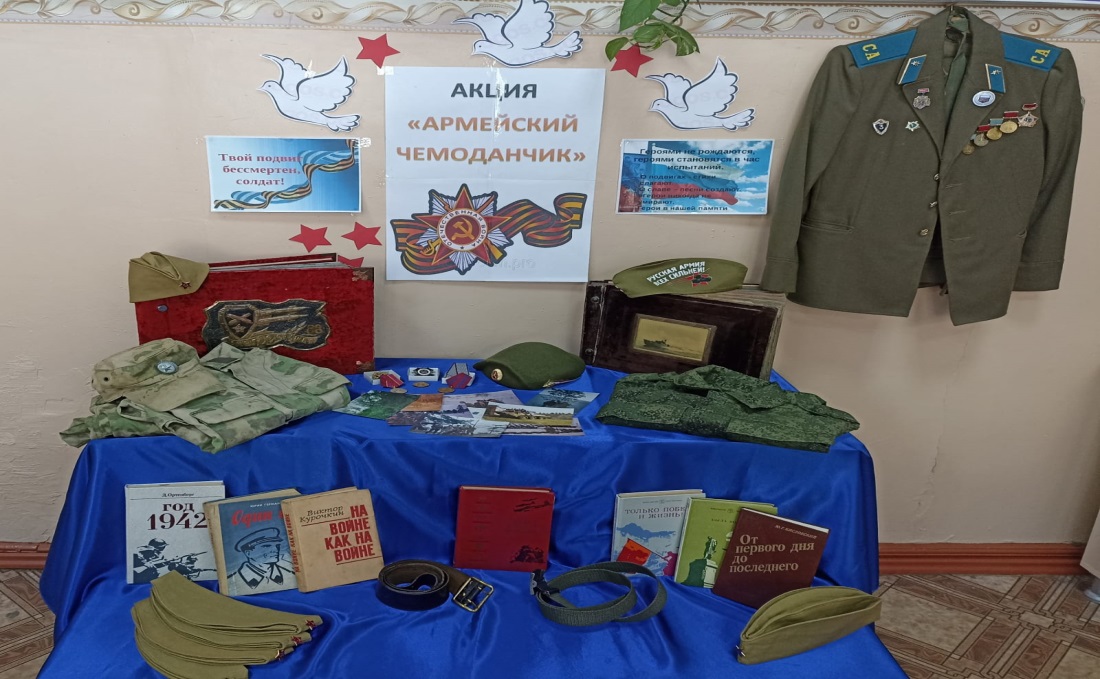  21.02.22 г. подготовлен и проведен девочками 6 «А» класса классный час: «Нашим защитникам посвящается»Цель: в преддверии праздника  23 февраля, девочки 6 "а" класса подготовили и провели мероприятие для мальчиков,  посвященное Дню защитников отечества.https://www.instagram.com/tv/CaSSJ7BASIk/?utm_medium=copy_link28.02.22 г. прошел классный час на тему: «Коррупцию всегда видно». А также учащимися проведена Акция «Мы против коррупции». 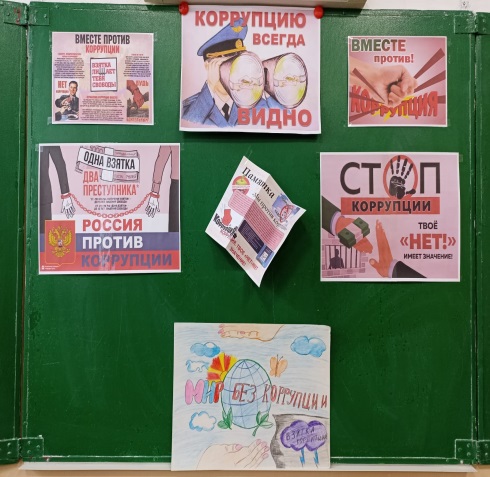 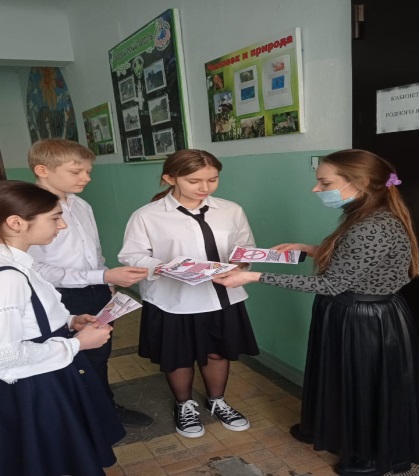 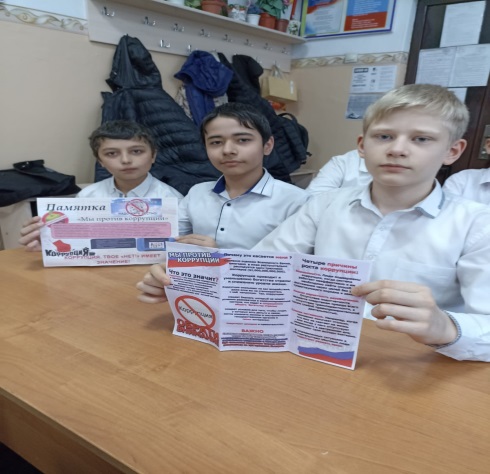 11.03.22 г. был проведен  Урок мужества «Герой России Нурмагомед Гаджимагомедов – его жизнь и подвиг», а также  проведена Акция в «Поддержку российского солдата». https://www.instagram.com/tv/CbAB94CASVs/?utm_medium=copy_link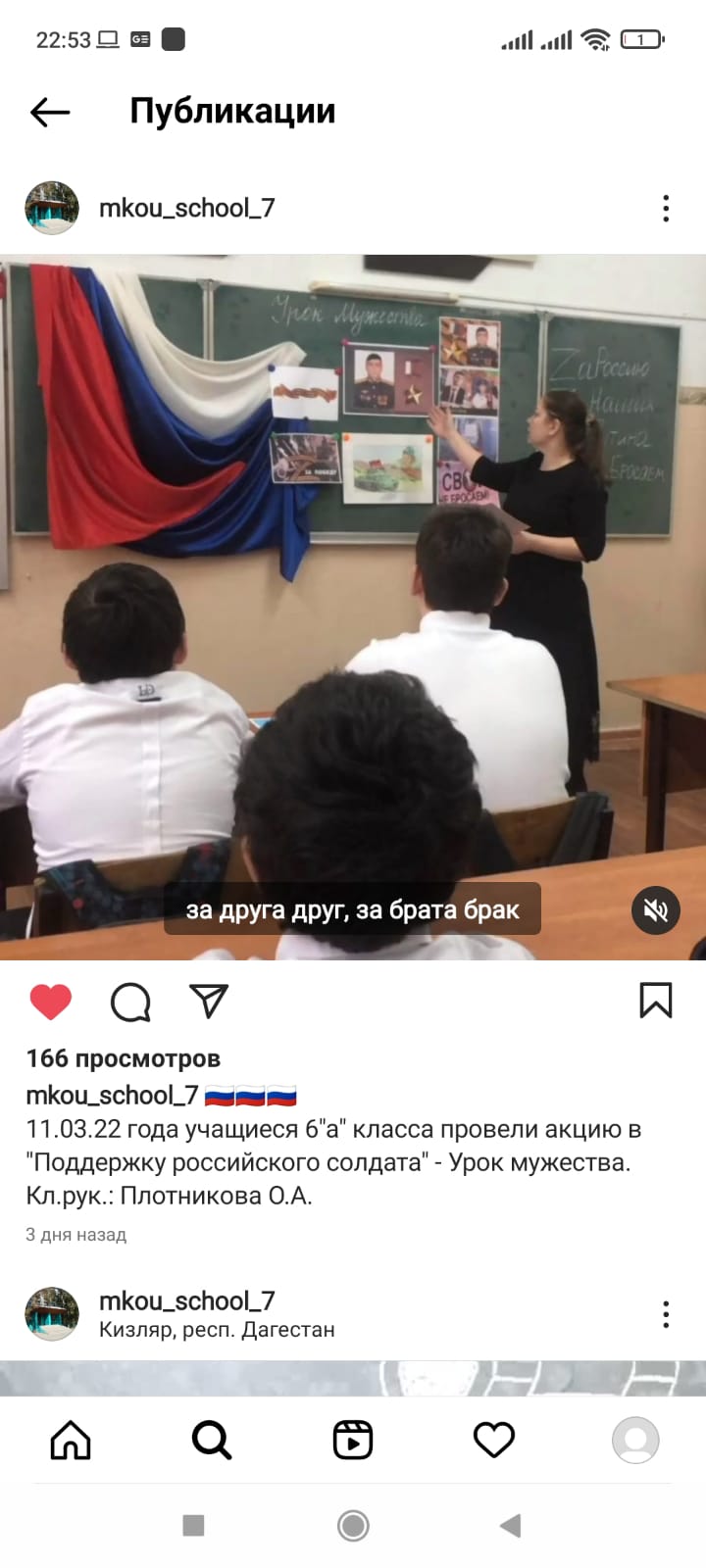 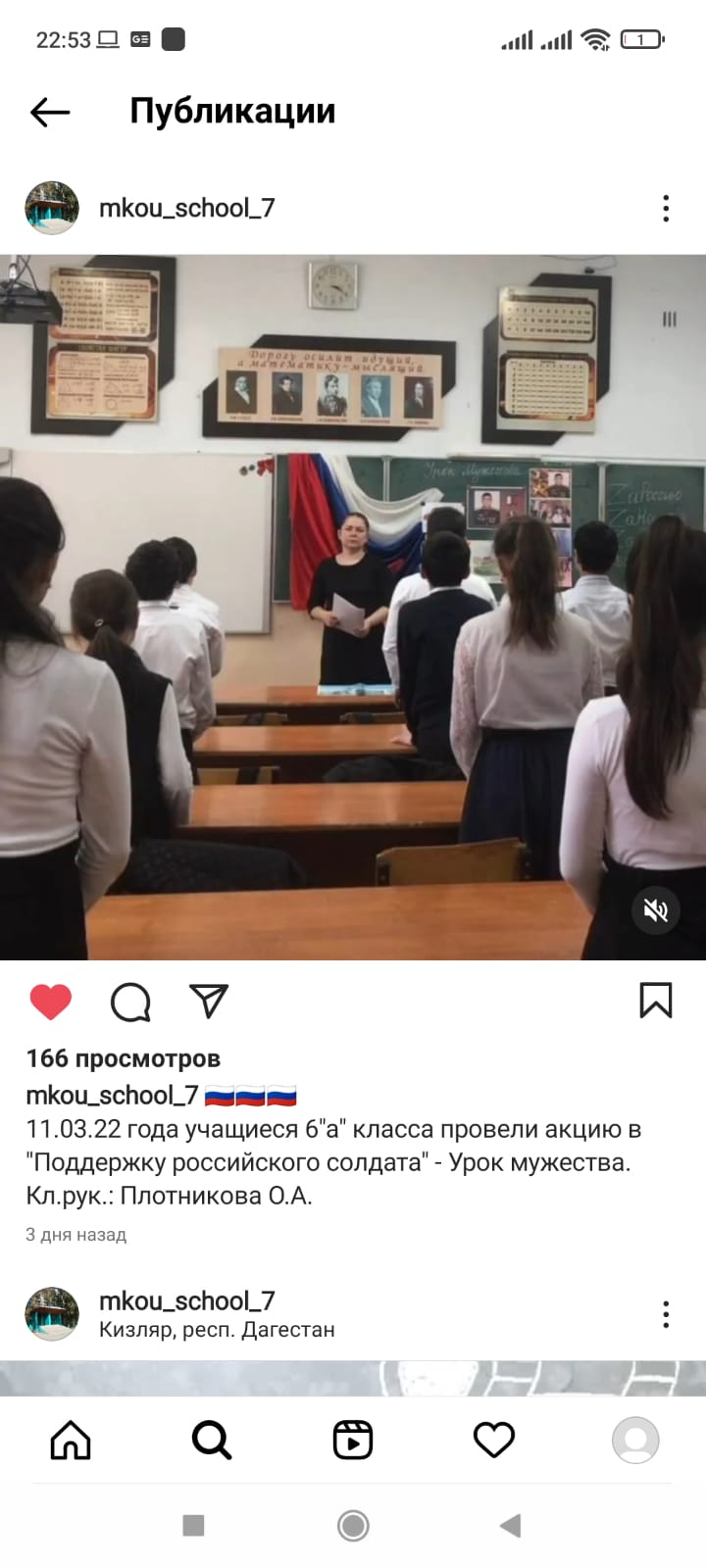 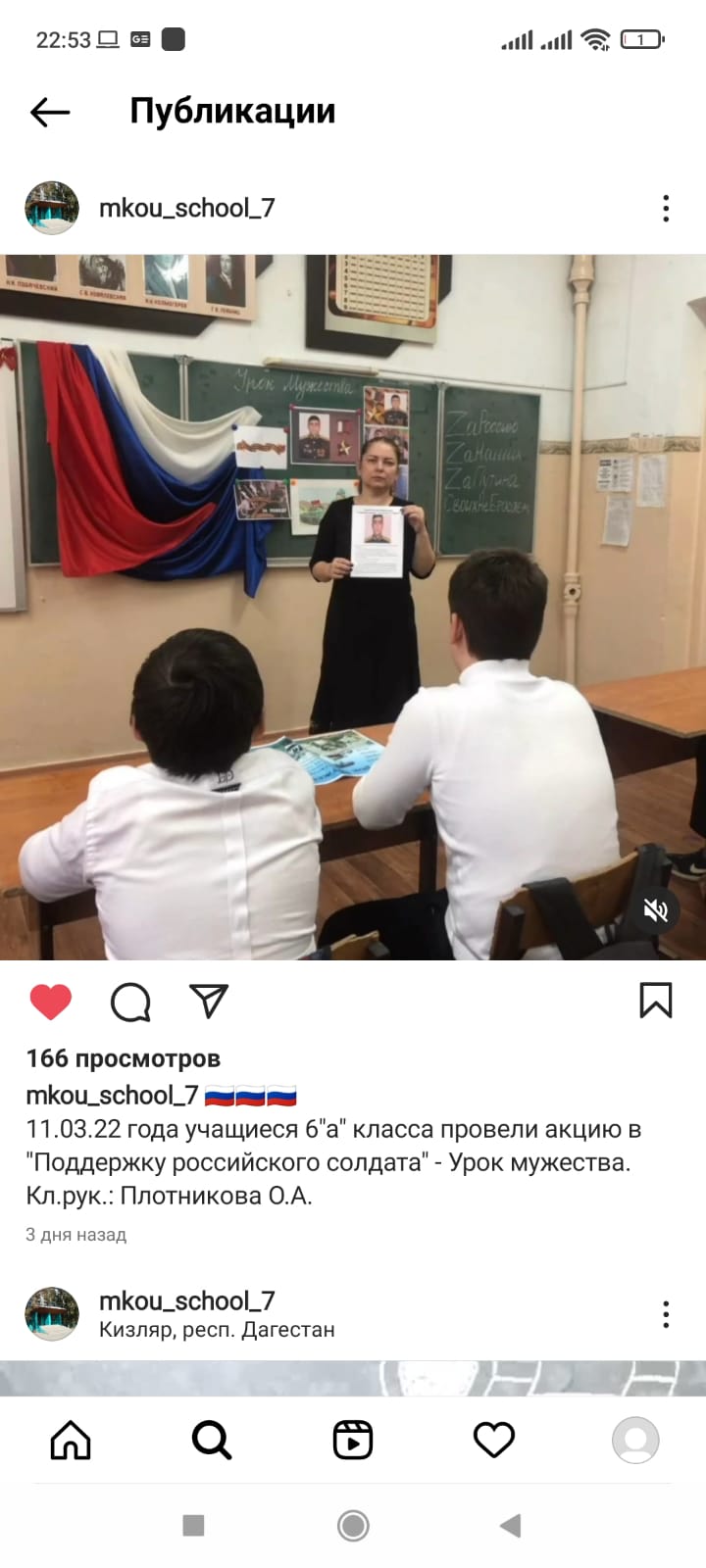 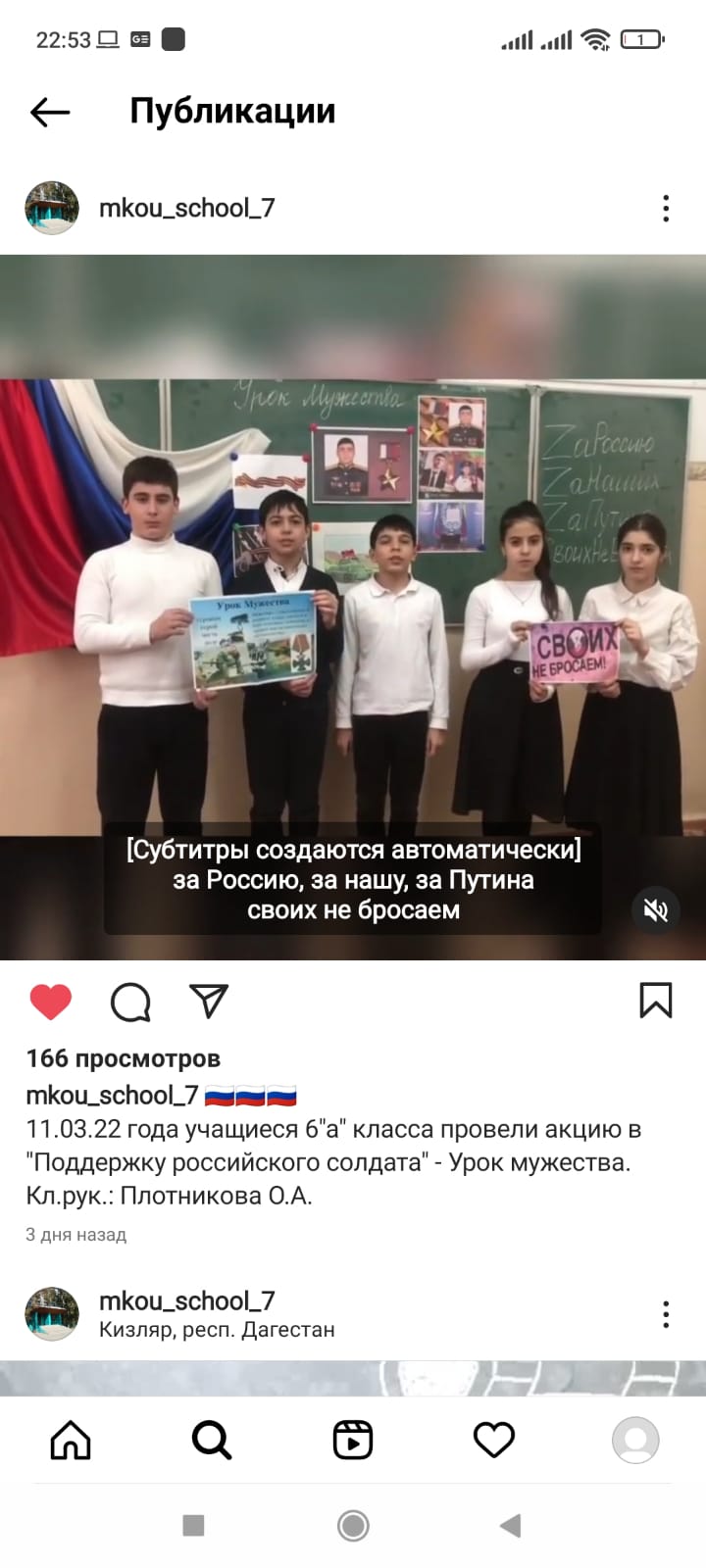 11.03.22 г. прошло онлайн Республиканское собрание на тему: «Родительский урок по безопасности учащихся».  (подключились онлайн 16 родителей)15.03.22 г. учащимися были подготовлены рисунки и письма детей солдатам. Акция «Zащитникам отечества».Цель: поддержка наших военных.(Участие приняло 12 человек)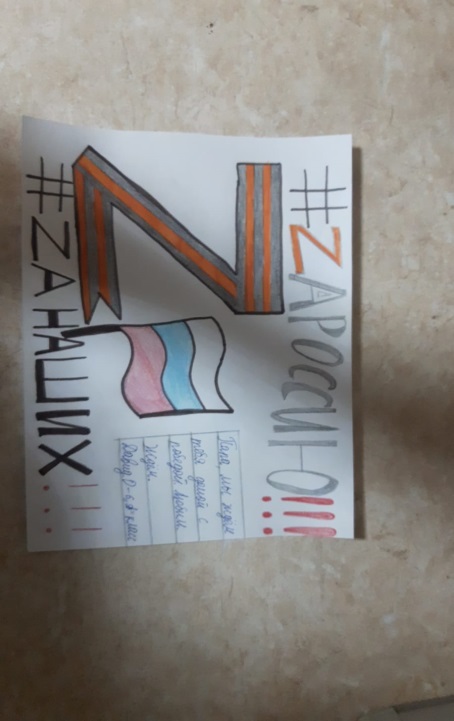 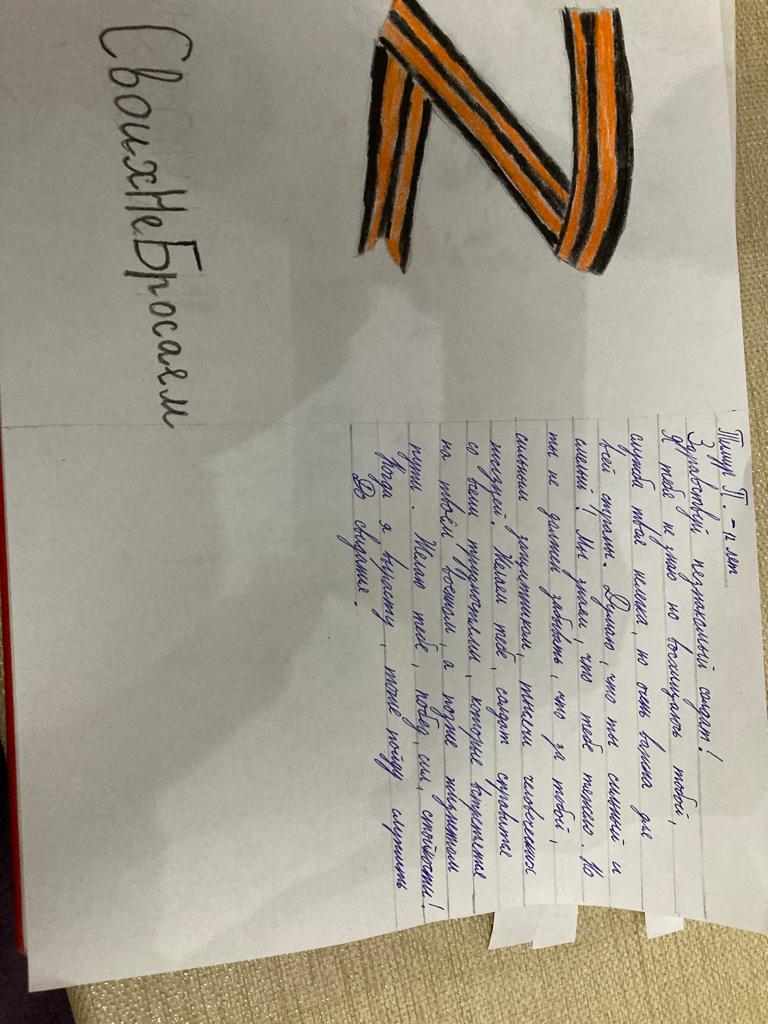 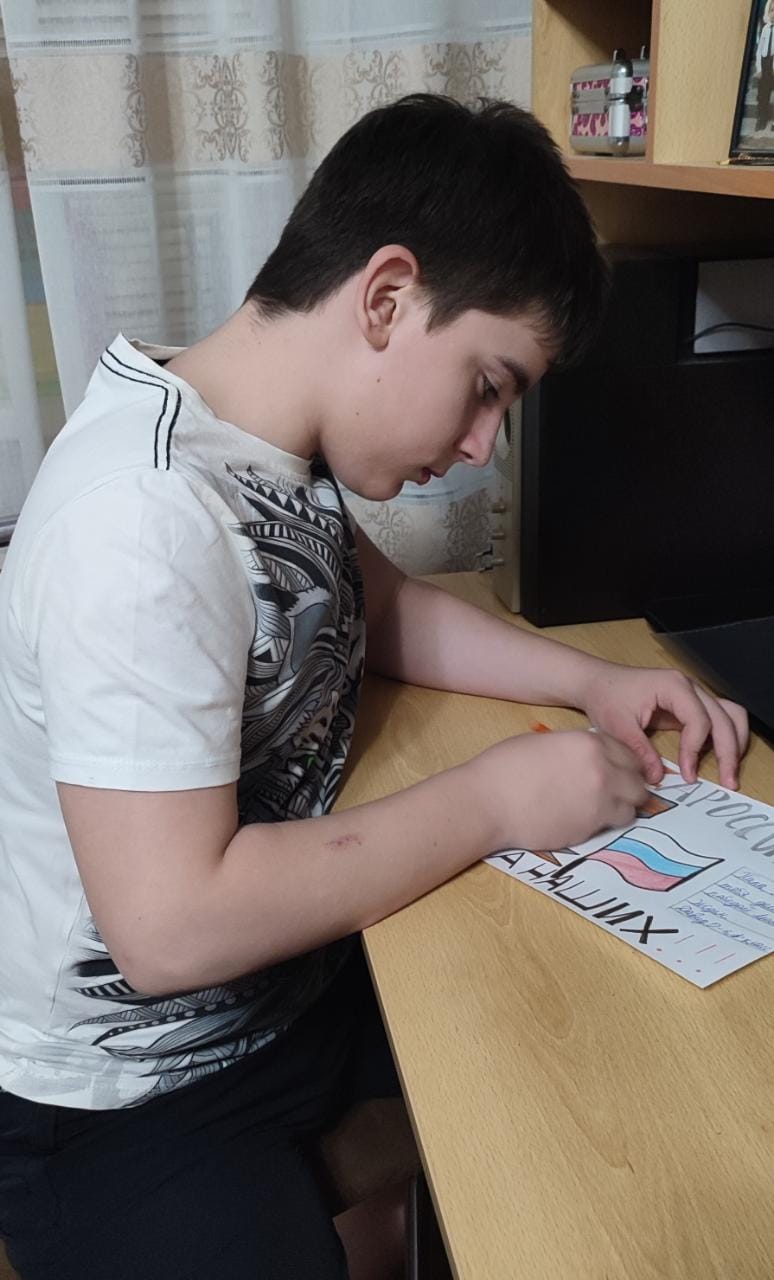 18.03.22 г. классный час на тему: «Крым и Россия сила в единстве»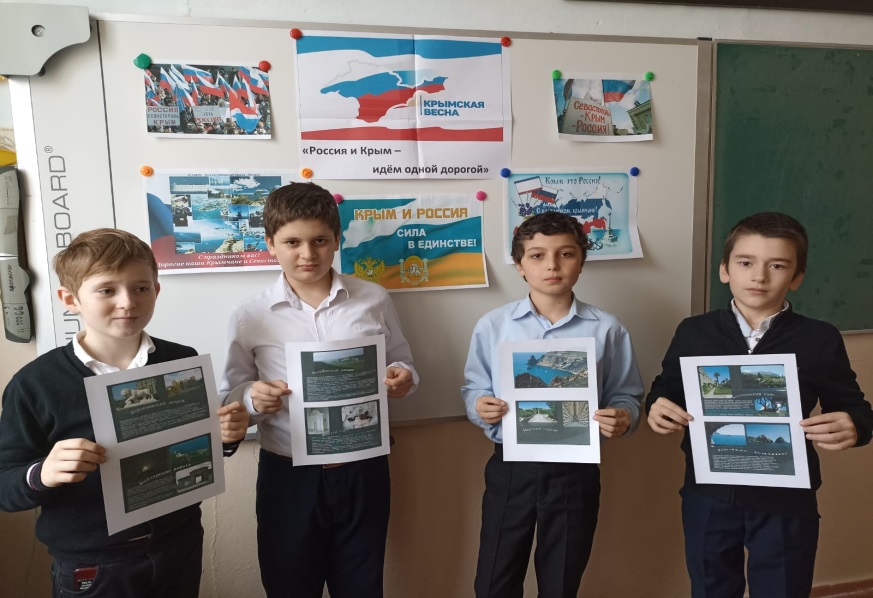 21.03.22 г. учащиеся 6 «А» класса приняли участие в Республиканском конкурсе рисунков  г.Каспийск «Гордимся славою Героев».5.04.22 г. учащимися 6 «А» класса был подготовлен и проведен единый классный час  «Недопущение случаев жестокого обращения с животными» на тему: «Друзья наши меньшие».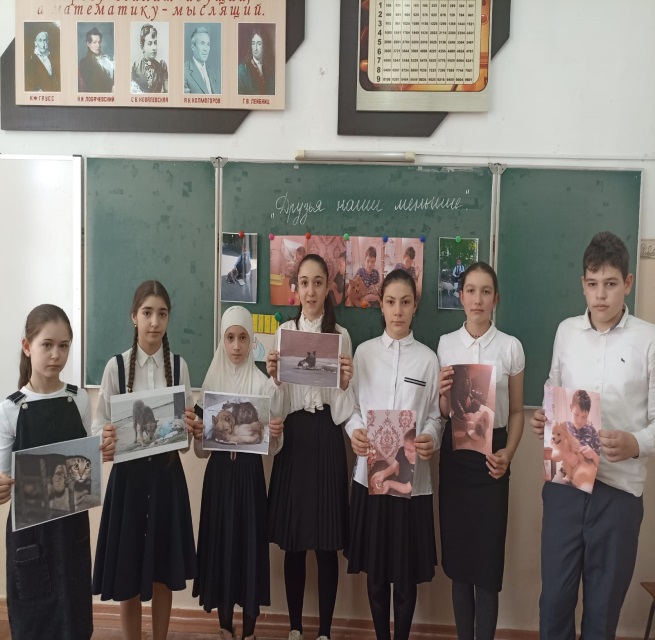 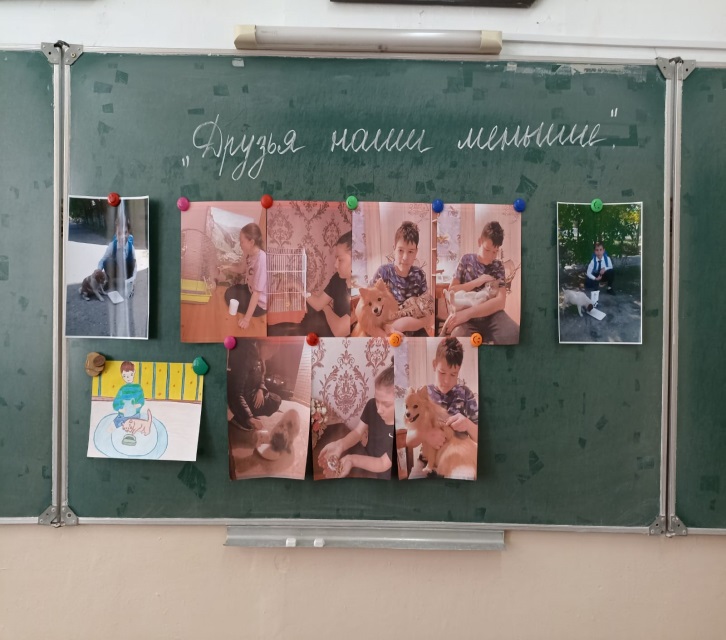 11.04.22 г. прошел классный час на тему: «Покорители космоса», посвященный Дню космонавтики.12.04.22 г. посетили музей Казачей культуры. Тема экскурссии – «Жизнь терских казаков».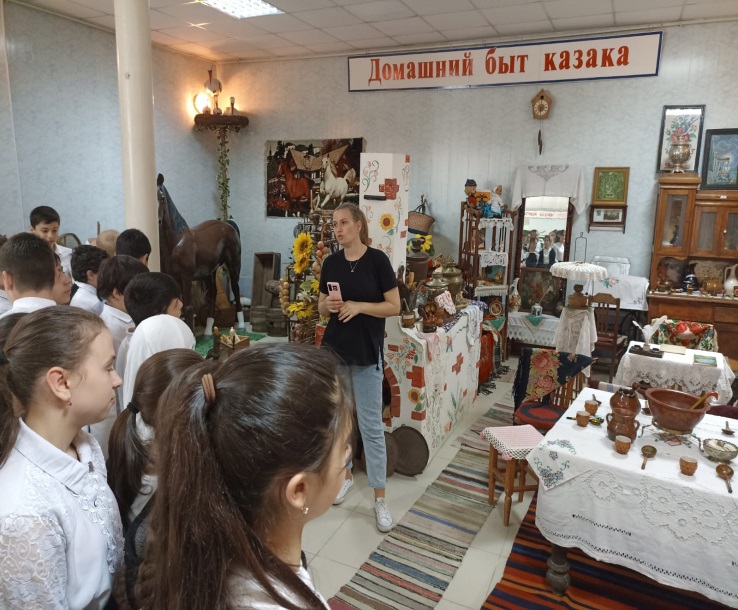 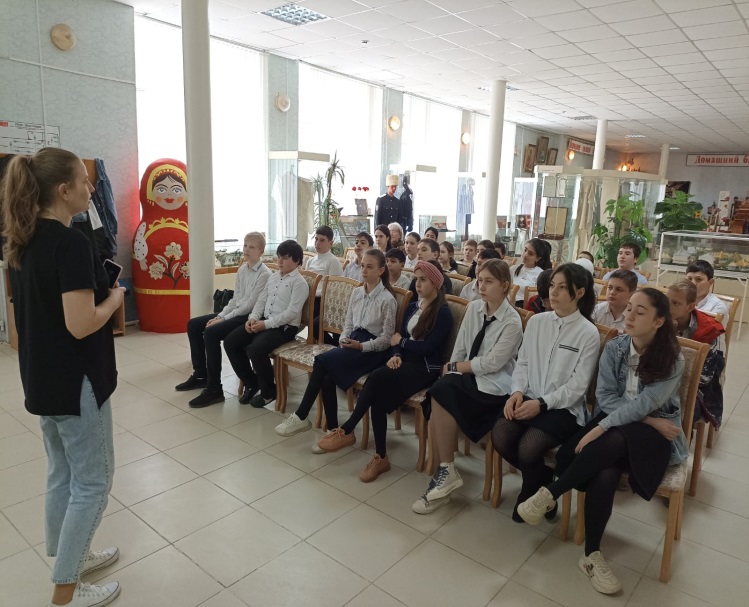  18.04.22 г. прошел классный час «Без срока давности», посвященный 19 апреля Всероссийский день единых действий в память о геноциде советского народа нацистами и их пособниками в годы ВОВ. 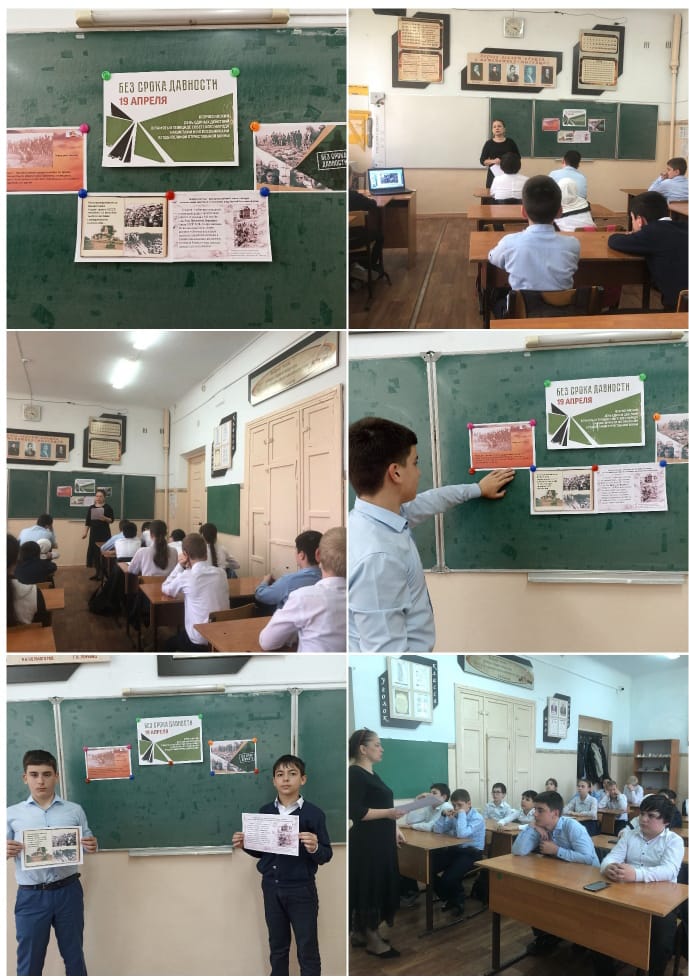 25.04.22 г. прошел урок памяти «Чернобыльская катастрофа». Учащиеся подготовили стихи и сообщения.25.04.22 г. учащиеся провели Акцию «Георгиевская лента»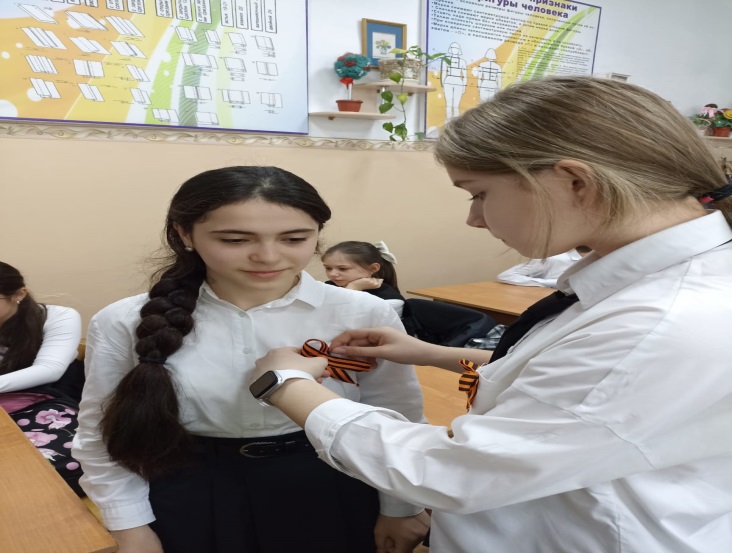 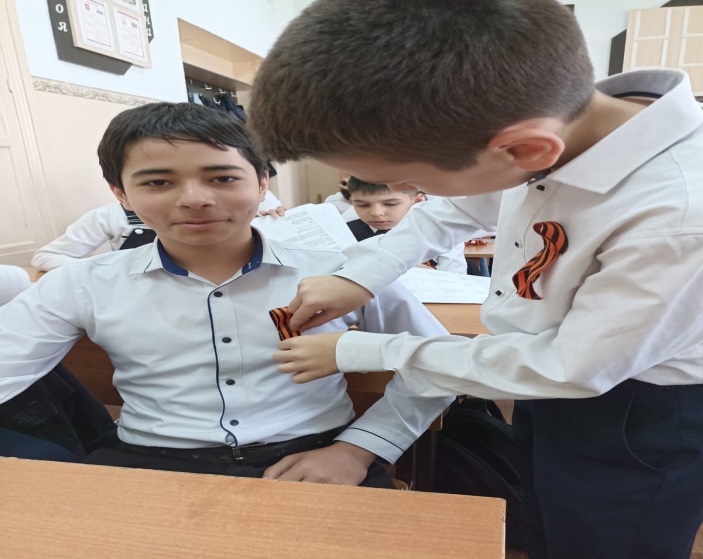 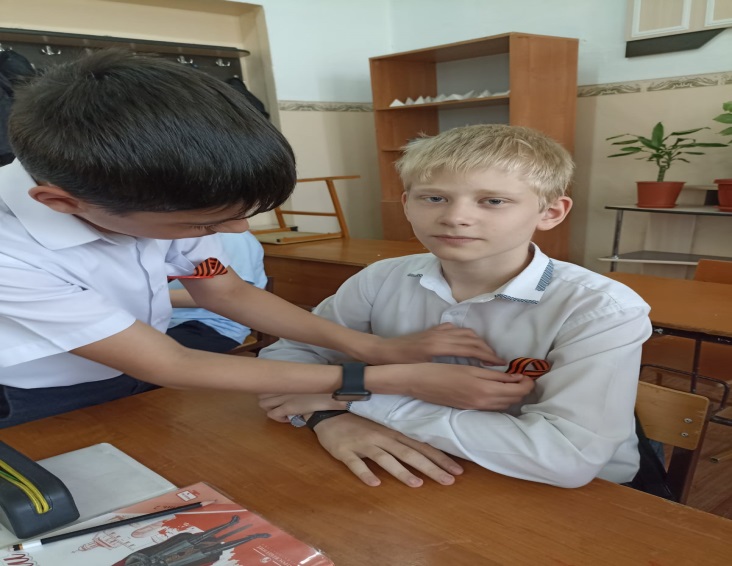 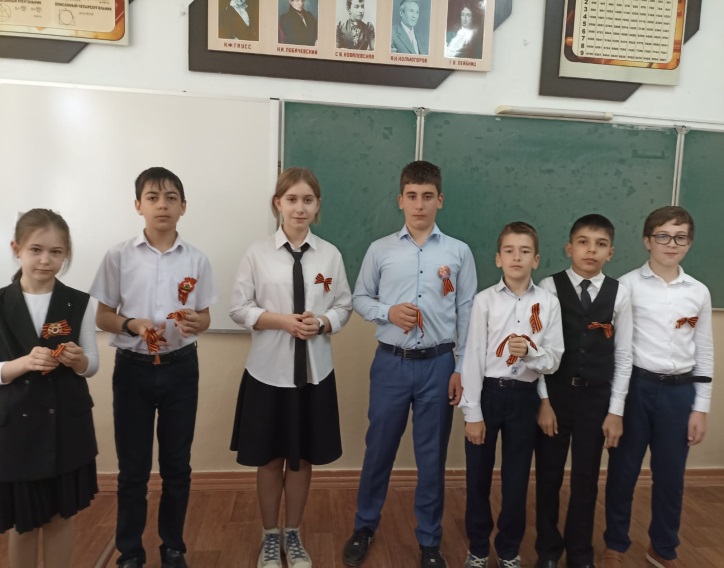 27.04.22 г. посетили музей Совреммной истории. Экскурссия была  на  тему: «Достопримечательности Республики Дагестан».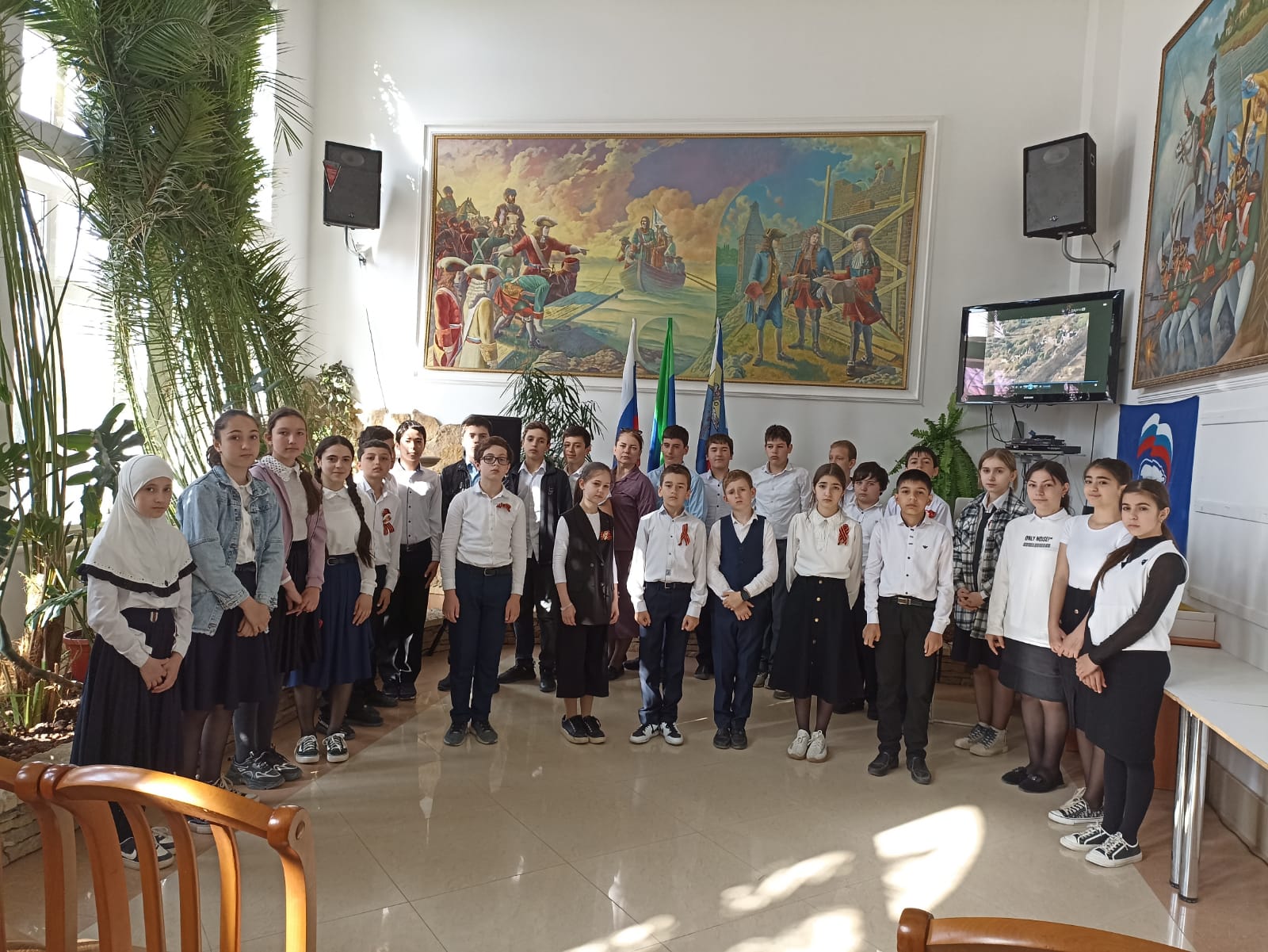 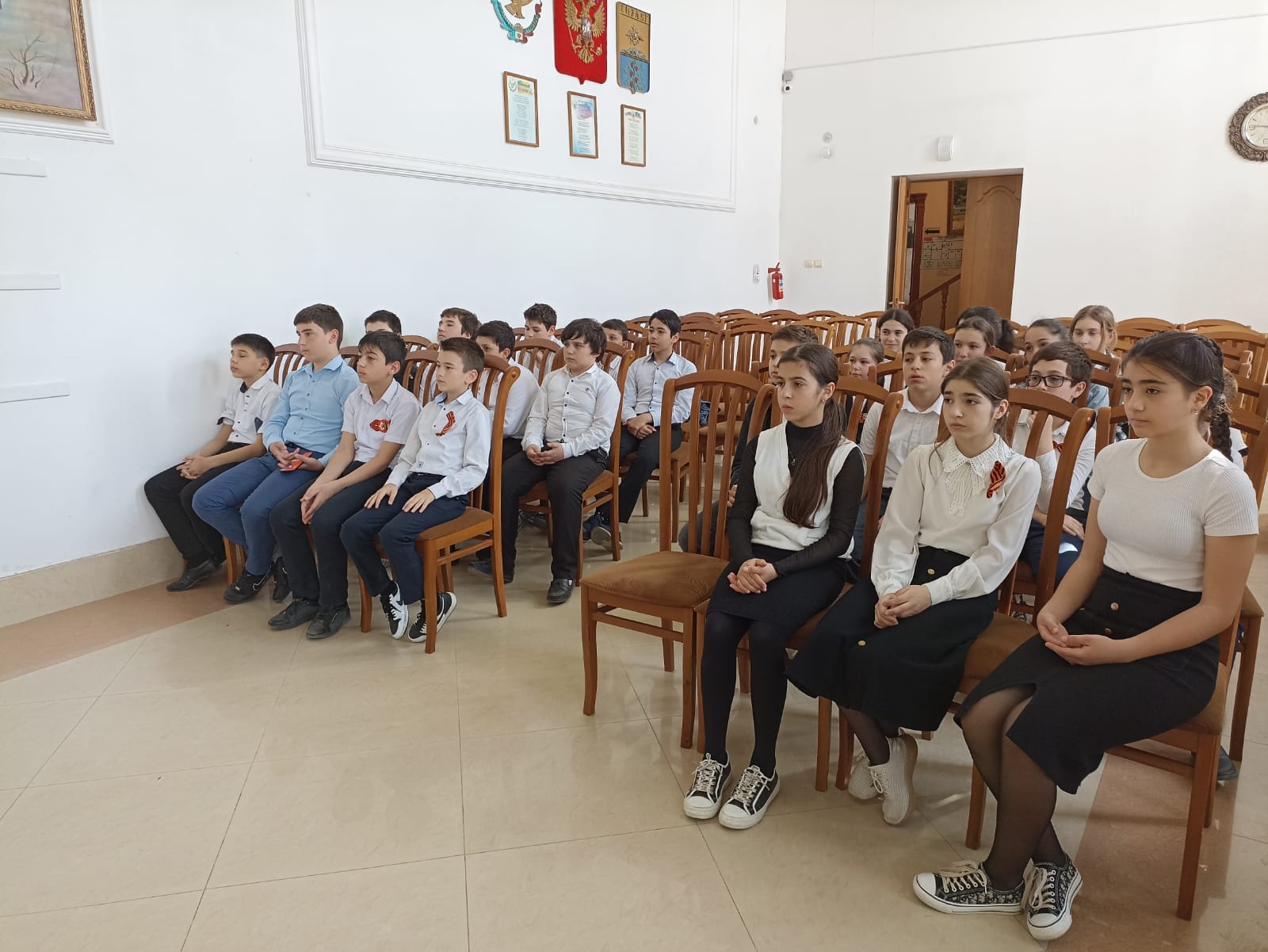 28.04.22 г. учащимися и классным руководителем было подготовлено и проведено открытое внеклассное мероприятие «Они нам завещали жить!», посвященное 9 мая. На мероприятии были приглашены гости: Гамидов Шамиль Ахмадович – ветеран  ВОВ ( награжден медалью за Отвагу)  и  Гамидова  Зайнаб  Курбановна  ( ветеран труда).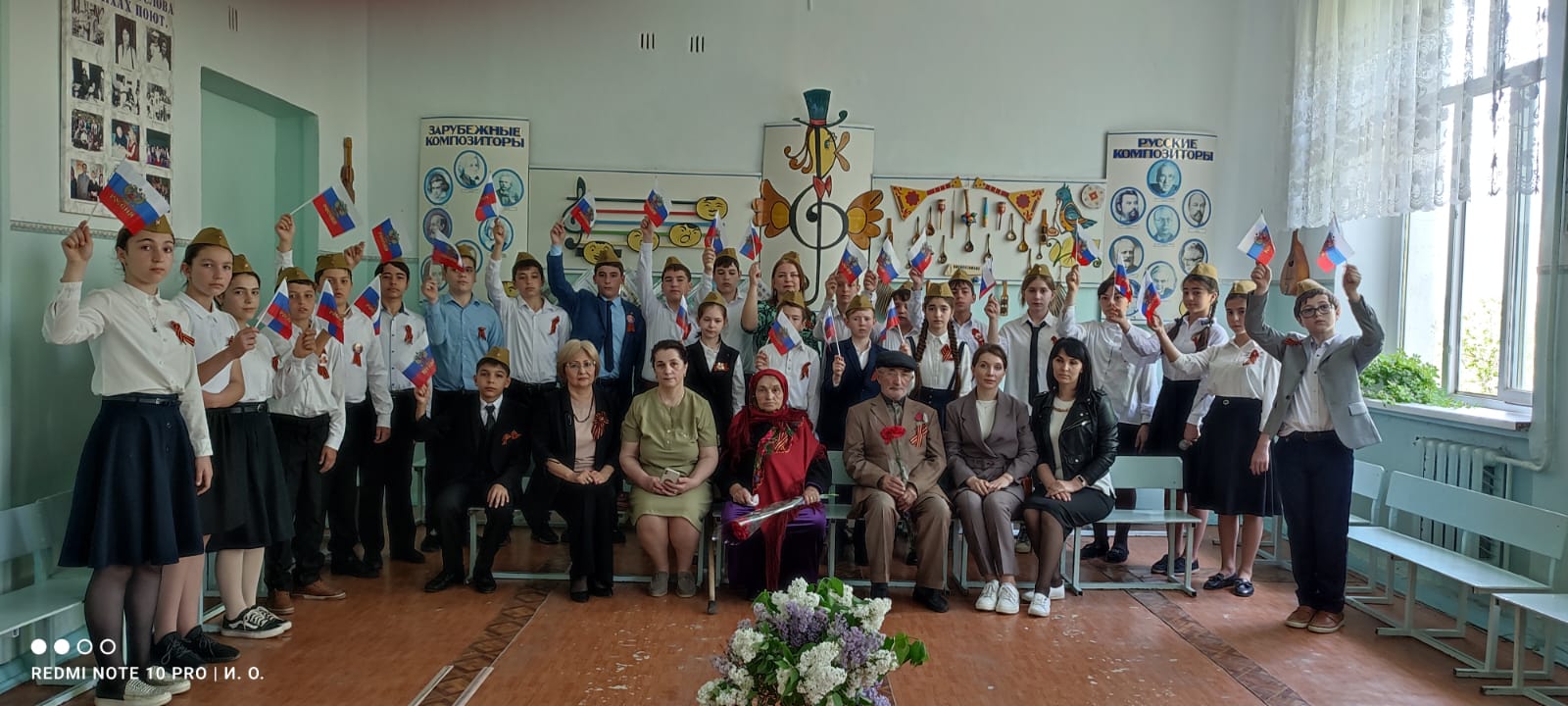 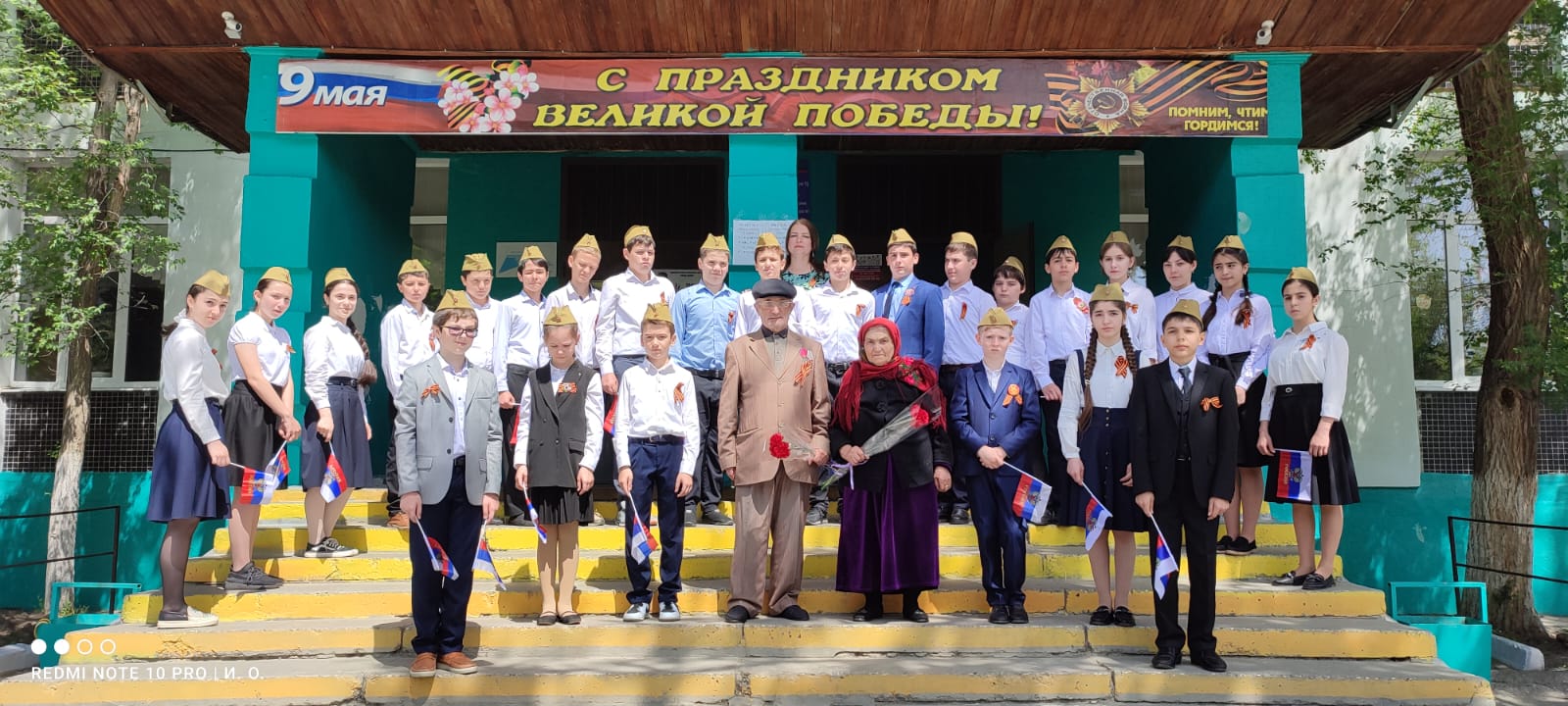  28.04.22 г. учащиеся 6 «А» класса и учащиеся класса Росгвардии посетили труженницу тыла Воронцову Любовь Ивановну, оказали материальную помощь и поздравили с праздником 9 МАЯ.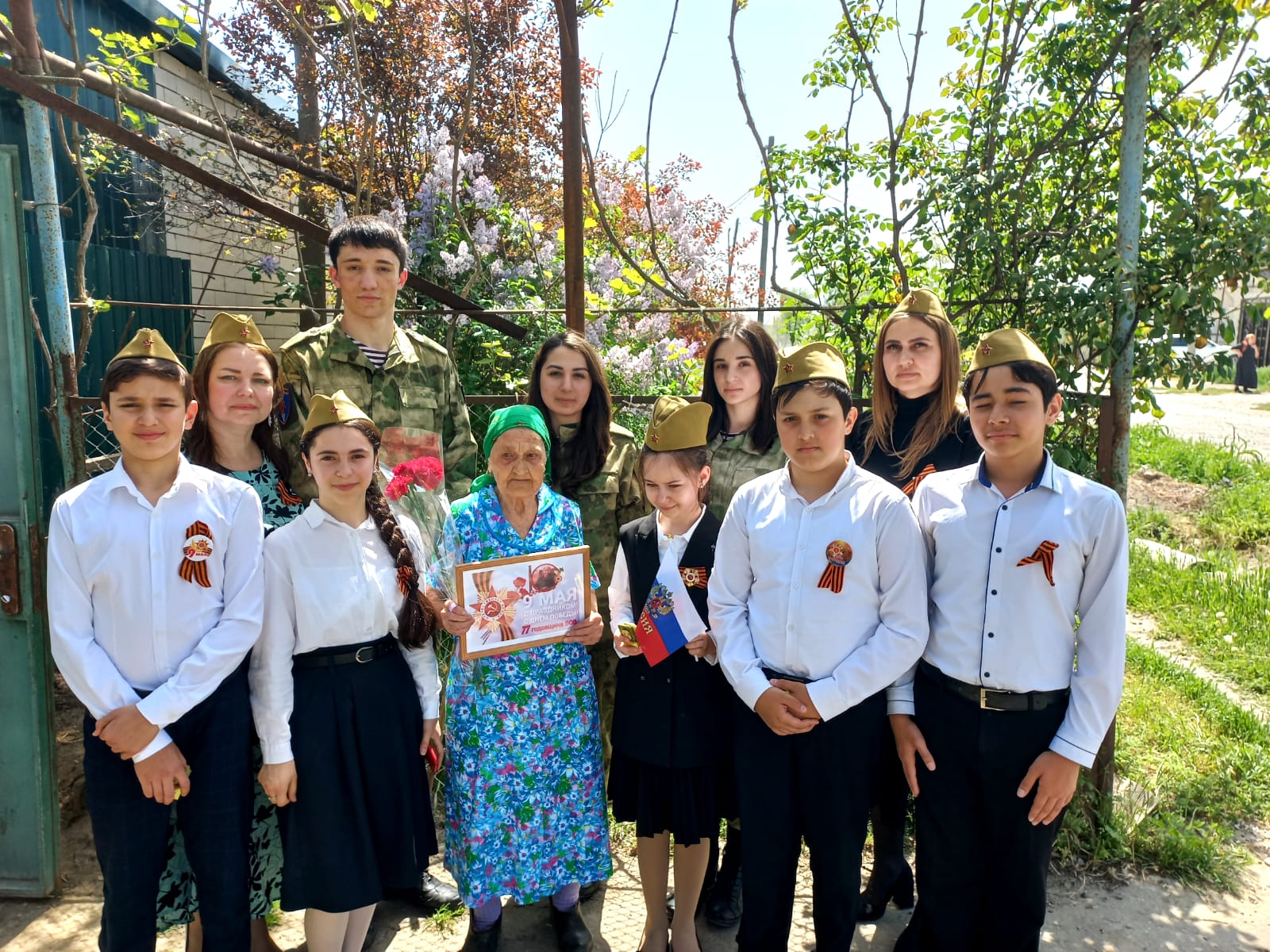 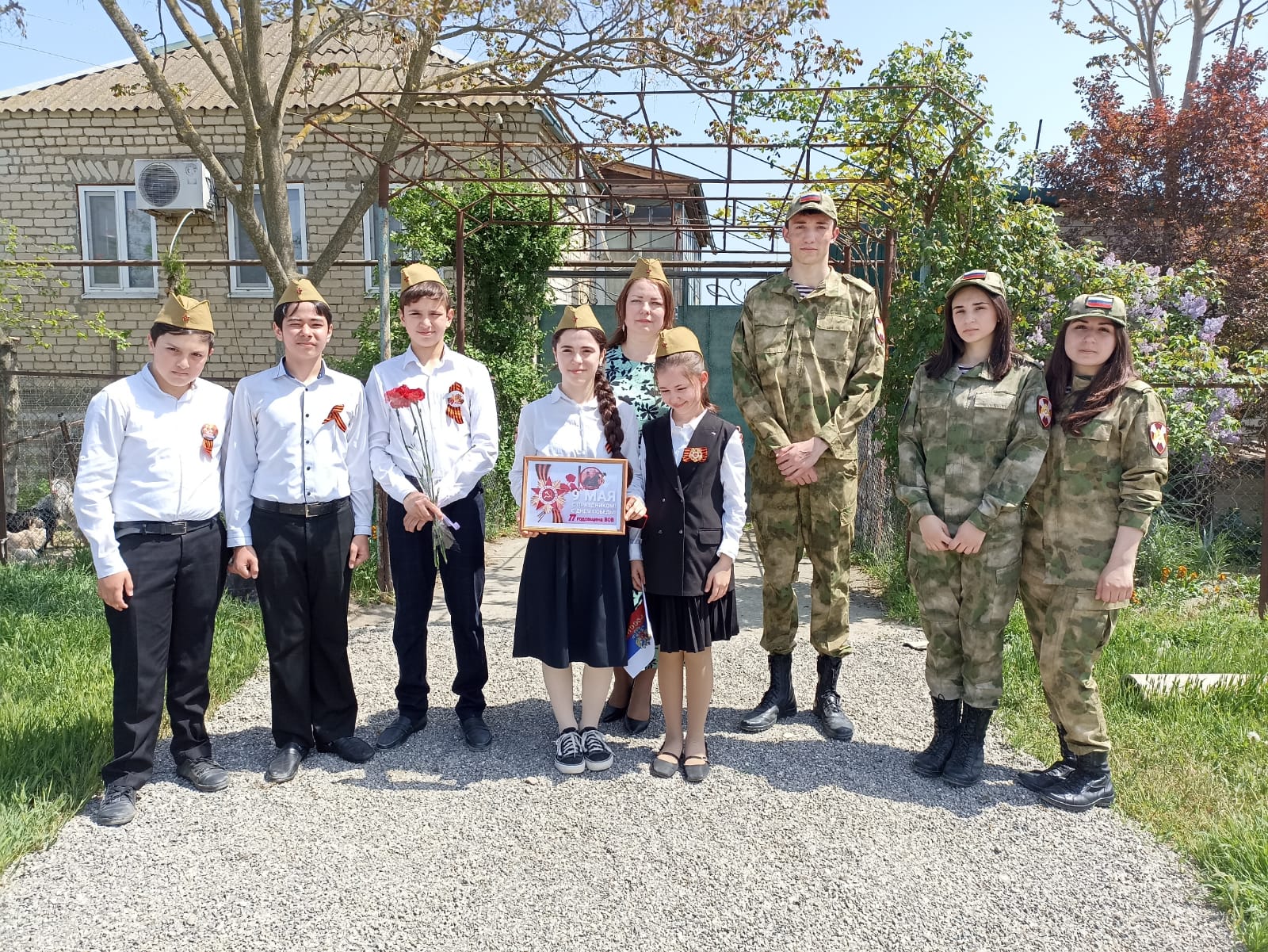 9.05.22 г.  в канун празднования 9  МАЯ  учащиеся посетили парк Победы.     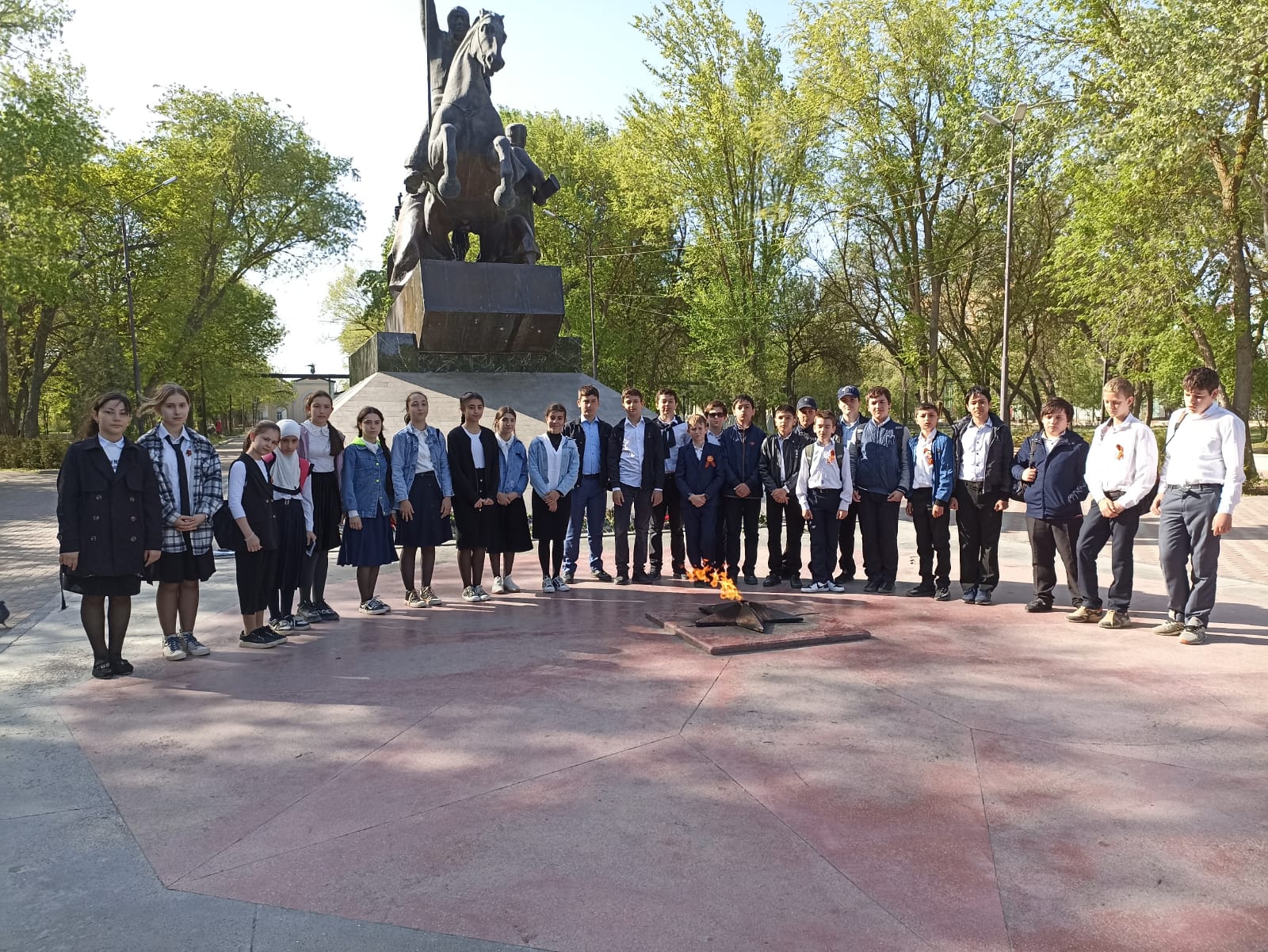 26.05.22 г. прошло родительское собрание в неформальной обстановке «Окончание учебного года на природе». Тема собрания: «Летний отдых детей. Поведение детей в близи водоемов». Инструктаж по ТБ: «Внимание каникулы!»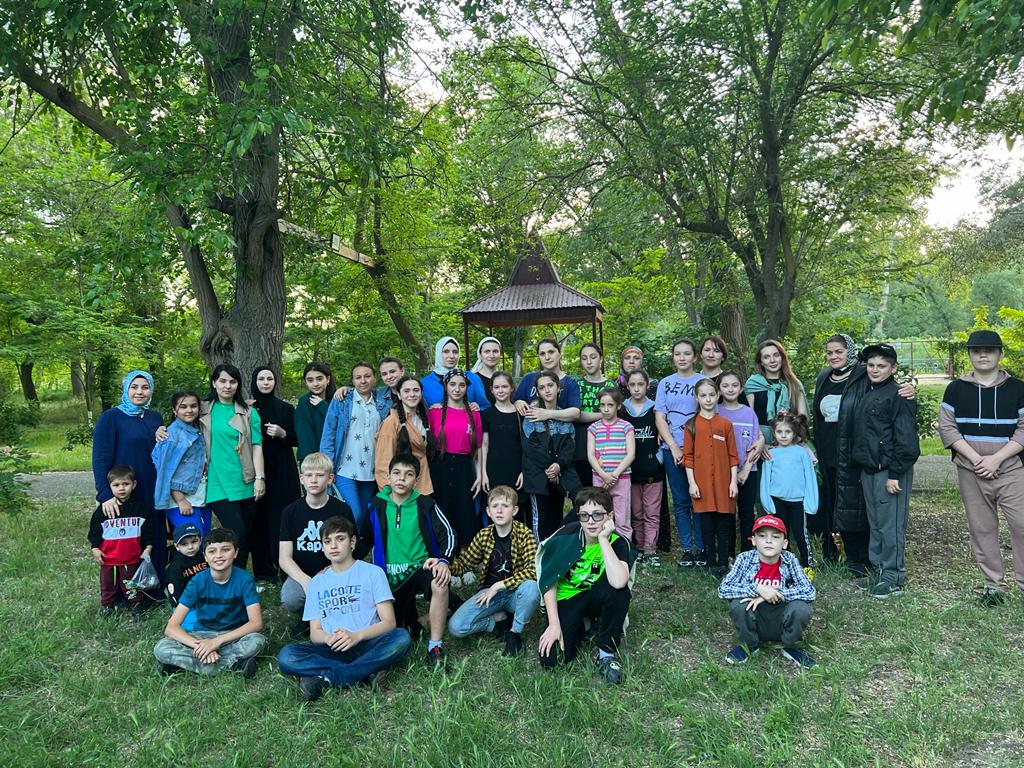                                             До нового учебного года!                                    Классный руководитель 6 «А» класса: Плотникова О.А.